ПОСТАНОВЛЕНИЕ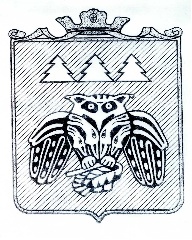 администрации муниципального образованиямуниципального района «Сыктывдинский»«Сыктывдiн» муниципальнöй районынмуниципальнöй юкöнса администрациялöнШУÖМот 30 июня 2020 года    					                                                № 6/818О внесении изменений в постановлениеадминистрации МО МР «Сыктывдинский»от 26 сентября 2019 года № 9/1187 «Об утверждении муниципальной программы МО МР «Сыктывдинский» «Развитие муниципального управления»  Руководствуясь статьей 179 Бюджетного кодекса Российской Федерации, распоряжением Правительства Республики Коми от 27 мая 2013 года № 194-р  «Внедрение унифицированной процедуры стратегического  управления развитием муниципальных образований в Республике Коми», приказом Министерства экономики Республики Коми от 27 декабря 2017 года № 382, постановлением администрации МО МР «Сыктывдинский» от 30 марта 2018 года №3/263 «Об утверждении Порядка разработки, реализации и оценки эффективности  муниципальных программ  и методических указаний по разработке и реализации муниципальных программ в МО МР «Сыктывдинский», администрация муниципального образования муниципального района «Сыктывдинский» ПОСТАНОВЛЯЕТ:1. Приложение к постановлению администрации МО МР «Сыктывдинский» от 26 сентября 2019 года № 9/1187 «Об утверждении муниципальной программы МО МР «Сыктывдинский» «Развитие муниципального управления» изложить в новой редакции.2. Контроль за исполнением настоящего постановления возложить на руководителя аппарата (А.Ю. Шабанов). 3. Настоящее постановление вступает в силу со дня его подписания и подлежит официальному опубликованию.Руководитель администрации муниципального района                                                                                          Л.Ю. ДоронинаПриложениек постановлению администрации муниципального района «Сыктывдинский»от 30 июня 2020 года № 6/818«Приложениек постановлению администрации муниципального района «Сыктывдинский»от 26 сентября 2019 года № 9/1187»МУНИЦИПАЛЬНАЯ ПРОГРАММА МУНИЦИПАЛЬНОГО ОБРАЗОВАНИЯ МУНИЦИПАЛЬНОГО РАЙОНА «СЫКТЫВДИНСКИЙ»«РАЗВИТИЕ МУНИЦИПАЛЬНОГО УПРАВЛЕНИЯ» ПАСПОРТмуниципальной программы муниципального образованиямуниципального района «Сыктывдинский»«Развитие муниципального управления» Приоритеты, цели, задачи муниципальной программы в соответствующей сфере социально-экономического развития МО МР «Сыктывдинский»Стратегией социально-экономического развития муниципального образования муниципального района «Сыктывдинский» на период до 2020 года,  утвержденной решением Совета МО МР «Сыктывдинский» от 23 декабря 2014 г. № 37/12-1,  определено, что одним из направлений социально-экономического развития муниципального района «Сыктывдинский»  является развитие системы муниципального управления.Главной целью Программы является совершенствование муниципального управления в муниципальном образовании муниципального района «Сыктывдинский».Для достижения поставленной цели Программы будут обеспечиваться путем решения следующих задач:-создание и развитие эффективной системы кадрового обеспечения муниципального управления в муниципальном образовании муниципального района «Сыктывдинский»;-эффективное управление муниципальными финансами и муниципальным долгом МО МР "Сыктывдинский";-совершенствование системы учета муниципального имущества муниципального района «Сыктывдинский» и оптимизация его состава и структуры, обеспечение эффективности использования и распоряжения муниципальным имуществом муниципального района «Сыктывдинский»; -повышение уровня открытости и прозрачности деятельности муниципального образования муниципального района «Сыктывдинский».Реализация запланированного Программой комплекса мероприятий позволит обеспечить: 	-повышение уровня доверия граждан к муниципальным служащим в МО МР «Сыктывдинский»;-повышение уровня удовлетворенности населения деятельностью органов местного самоуправления;-увеличение специалистов, прошедших профессиональную подготовку, переподготовку и повышение квалификации в отчетном периоде за счет средств местного бюджета, от общей численности специалистов муниципального образования;-увеличение муниципальных служащих, прошедших аттестацию в отчетном периоде, от общей численности муниципальных служащих, подлежащих аттестации;-уменьшение просроченной кредиторской задолженности по оплате труда (включая начисления на оплату труда) муниципальных учреждений в общем объеме расходов муниципального образования на оплату труда (включая начисления на оплату труда);-увеличение налоговых и неналоговых доходов местного бюджета (за исключением поступлений налоговых доходов по дополнительным нормативам отчислений в общем объеме собственных доходов бюджета муниципального образования без учета субвенций);-увеличение удельного веса объектов недвижимости, по которым проведена техническая инвентаризация по отношению к общему количеству объектов недвижимости, находящихся в реестре муниципального имущества муниципального района «Сыктывдинский» к 2022 году;-улучшить уровень доступности сервисов и служб в КСПД;-отношение дефицита местного бюджета к доходам без учета объема безвозмездных поступлений и (или) поступлений налоговых доходов по дополнительным нормативам отчислений;-объем налоговых и неналоговых доходов бюджета района; -обеспечить доступ к сети «Интернет» от общего числа подключенных учреждений;-увеличение рабочих мест сотрудников в органах власти, учреждениях и организациях муниципального образования, оснащенных современными компьютерами, а также подключенных к единой сети передачи данных от общего количества рабочих мест;-увеличение количества земельных участков, относящихся к муниципальной собственности, и земельных участков, государственная собственность на которые не разграничена, которые учтены в ЕГРН к 2022 году;-увеличение проектов нормативно правовых актов МО МР «Сыктывдинский», прошедших антикоррупционную экспертизу в отчетном году, от общего количества проектов нормативно правовых актов МО МР «Сыктывдинский, подлежащих антикоррупционной и неналоговых доходов бюджетного муниципального района; -количество устранённых коррупционных фактов в муниципальных правовых актах (проектах), прошедших антикоррупционную экспертизу в отчетном году, от общего числа выявленных коррупционных факторов в отчётном году.Реализация Программы позволит сформировать эффективные механизмы функционирования системы муниципального управления, ориентированные на достижение высоких результатов с наименьшими затратами.Выполнению поставленных задач могут помешать риски, сложившиеся под воздействием негативных факторов и имеющихся в районе социально-экономических проблем.Основными рисками при реализации Программы являются:риск неэффективности организации и управления процессом реализации программных мероприятий;риск, связанный с неэффективным использованием средств, предусмотренных на реализацию мероприятий Программы и входящих в нее подпрограмм;экономические риски, которые могут привести к снижению объема привлекаемых средств.С целью минимизации влияния рисков на достижение цели и запланированных результатов ответственным исполнителем в процессе реализации Программы возможно принятие следующих общих мер:мониторинг реализации Программы, позволяющий отслеживать выполнение запланированных мероприятий и достижения промежуточных показателей и индикаторов Программы;принятие решений, направленных на достижение эффективного взаимодействия исполнителей и соисполнителей Программы, а также осуществление контроля качества ее выполнения;оперативное реагирование на изменение факторов внешней и внутренней среды и внесение соответствующих корректировок в Программу.Принятие общих мер по управлению рисками осуществляется ответственным исполнителем Программы в процессе мониторинга реализации Программы и оценки ее эффективности и результативности.Оценка эффективности и результативности программы проводится ответственным исполнителем муниципальной программы в соответствии Порядком разработки, реализации и оценки эффективности муниципальных программ муниципального образования муниципального района «Сыктывдинский», утвержденным постановлением администрации МО МР «Сыктывдинский».ПАСПОРТподпрограммы 1 «Формирование и развитие кадрового состава органов местного самоуправления муниципального образования муниципального района «Сыктывдинский» ПАСПОРТподпрограммы 2 «Управление муниципальными финансами и муниципальным долгом»ПАСПОРТПодпрограммы 3. «Управление муниципальным имуществом»ПАСПОРТподпрограммы 4 «Электронный муниципалитет» Приложение 1 к программе МО МР «Сыктывдинский» «Развитие муниципального управления» Таблица № 1Перечень и сведения о целевых индикаторах и показателях муниципальной программы и подпрограмм Таблица № 2Перечень основных мероприятий муниципальной программыТаблица № 3Информация по финансовому обеспечению муниципальной программы за счет средств бюджета муниципального района «Сыктывдинский»(с учетом средств межбюджетных трансфертов)Таблица 4Ресурсное обеспечение и прогнозная (справочная) оценка расходов местного бюджета на реализацию целей муниципальной программы (с учетом средств межбюджетных трансфертов)Ответственный исполнитель программы Администрация муниципального района «Сыктывдинский»Соисполнители программы Управление организационной и кадровой работы администрации МО МР «Сыктывдинский»;Управление финансов администрации МО МР «Сыктывдинский»;Отдел имущественных и арендных отношений, отдел земельных отношений администрации МО МР «Сыктывдинский».Программно-целевые инструментыотсутствуют Цель программыСовершенствование муниципального управления в муниципальном образовании муниципального района «Сыктывдинский»Задачи программы1. Создание и развитие эффективной системы кадрового обеспечения муниципального управления в муниципальном образовании муниципального района «Сыктывдинский»;2. Эффективное управление муниципальными финансами и муниципальным долгом МО МР "Сыктывдинский";3. Совершенствование системы учета муниципального имущества муниципального района «Сыктывдинский» и оптимизация его состава и структуры, обеспечение эффективности использования и распоряжения муниципальным имуществом муниципального района «Сыктывдинский»;4. Повышение уровня открытости и прозрачности деятельности муниципального образования муниципального района «Сыктывдинский».Целевые индикаторы и показателипрограммы1. Уровень удовлетворенности населения деятельностью органов местного самоуправления от общего числа опрошенных, %;2. Индекс доверия к муниципальным служащим от общего числа опрошенных, в %3. Количество специалистов, прошедших профессиональную подготовку, переподготовку и повышение квалификации в отчетном периоде за счет средств местного бюджета, от общей численности специалистов муниципального образования в %;4. Доля муниципальных служащих, прошедших аттестацию в отчетном периоде, от общей численности муниципальных служащих, подлежащих аттестации, в %;5. Доля просроченной кредиторской задолженности по оплате труда (включая начисления на оплату труда) муниципальных учреждений в общем объеме расходов муниципального образования на оплату труда (включая начисления на оплату труда), в %;6.Доля налоговых и неналоговых доходов местного бюджета (за исключением поступлений налоговых доходов по дополнительным нормативам отчислений в общем объеме собственных доходов бюджета муниципального образования без учета субвенций) в %;7. Удельный вес объектов недвижимости, учтенных в ЕГРН, по отношению к общему количеству объектов недвижимости, находящихся в реестре муниципального имущества муниципального района «Сыктывдинский», %;8. Уровень доступности сервисов и служб в КСПД;9. Отношение дефицита местного бюджета к доходам без учета объема безвозмездных поступлений и (или) поступлений налоговых доходов по дополнительным нормативам отчислений;10. Объем налоговых и неналоговых доходов бюджета района.11. Доля учреждений МО, обеспеченных доступом к сети «Интернет» от общего числа подключённых учреждений (процент);12. Доля рабочих мест сотрудников в органах власти, учреждениях и организациях муниципального образования, оснащенных современными компьютерами, а также подключенных к единой сети передачи данных от общего количества рабочих мест (процент).13. Количество земельных участков, относящихся к муниципальной собственности, и земельных участков, государственная собственность на которые не разграничена, которые учтены в ЕГРН, шт;Этапы и сроки реализации муниципальной программы2020-2022 годыОбъемы бюджетных ассигнований муниципальной программыОбщий объём финансирования программы на 2020-2022 годы предусматривается в размере 41999,1 тыс. рублей, в том числе:за счет средств федерального бюджета – 0 тыс. рублей.за счёт средств бюджета Республики Коми – 4391,6  тыс. рублей;за счёт средств местного бюджета – 37607,5 тыс. рублей;Прогнозный объём финансирования программы по годам составляет:за счёт средств федерального бюджета: 2020 год – 0 тыс. рублей;2021 год – 0 тыс. рублей;2022 год – 0 тыс. рублей.за счёт средств бюджета Республики Коми:2020 год – 2797,2 тыс. рублей;2021 год – 797,2 тыс. рублей;2022 год – 797,2 тыс. рублей.за счёт средств местного бюджета:2020 год – 14346,6 тыс. рублей;2021 год – 11827,6 тыс. рублей;2022 год – 11433,3 тыс. рублейОбъём бюджетных ассигнований уточняется ежегодно при формировании бюджета муниципального района «Сыктывдинский» на очередной финансовый год и плановый период и при внесении изменений в бюджет муниципального района «Сыктывдинский».Ожидаемые результаты реализации муниципальной программыРеализация Программы позволит к 2022 году достичь следующих конечных результатов:1.     Повышение уровня доверия граждан к муниципальным служащим в МО МР «Сыктывдинский» до 55%;2.   Повышение уровня удовлетворенности населения деятельностью органов местного самоуправления до 60%;3. Увеличение специалистов, прошедших профессиональную подготовку, переподготовку и повышение квалификации в отчетном периоде за счет средств местного бюджета, от общей численности специалистов муниципального образования до 25%;4.    Увеличение муниципальных служащих, прошедших аттестацию в отчетном периоде, от общей численности муниципальных служащих, подлежащих аттестации, до 100 %;5.    Уменьшение просроченной кредиторской задолженности по оплате труда (включая начисления на оплату труда) муниципальных учреждений в общем объеме расходов муниципального образования на оплату труда (включая начисления на оплату труда), до 0 %;6.   Увеличение налоговых и неналоговых доходов местного бюджета (за исключением поступлений налоговых доходов по дополнительным нормативам отчислений в общем объеме собственных доходов бюджета муниципального образования без учета субвенций) до 25,0 %;7.   Увеличение удельного веса объектов недвижимости, по которым проведена техническая инвентаризация по отношению к общему количеству объектов недвижимости, находящихся в реестре муниципального имущества муниципального района «Сыктывдинский» к 2022 году на 2 %;8. Улучшить уровень доступности сервисов и служб в КСПД до 100%.9. Отношение дефицита местного бюджета к доходам без учета объема безвозмездных поступлений и (или) поступлений налоговых доходов по дополнительным нормативам отчислений не превысит 5 %;10. Объем налоговых и неналоговых доходов бюджета района составит 235,2 млн. руб. 11. 100% учреждений МО, обеспеченных доступом к сети «Интернет» от общего числа подключенных учреждений;12. Доля рабочих мест сотрудников в органах власти, учреждениях и организациях муниципального образования, оснащенных современными компьютерами, а также подключенных к единой сети передачи данных от общего количества рабочих мест составит 50%.13. Увеличение количества земельных участков, относящихся к муниципальной собственности, и земельных участков, государственная собственность на которые не разграничена, которые учтены в ЕГРН к 2022 году до 58 штук в год;Ответственный исполнитель подпрограммыУправление организационной и кадровой работы администрации муниципального образования муниципального района «Сыктывдинский»Соисполнители подпрограммыСтруктурные подразделения администрации муниципального образования муниципального района «Сыктывдинский», отраслевые (функциональные) органы администрации муниципального образования муниципального района «Сыктывдинский», имеющие статус отдельного юридического лицаПрограммно-целевые инструменты подпрограммыотсутствуют Цель подпрограммыСоздание и развитие эффективной системы кадрового обеспечения муниципального управления в муниципальном образовании муниципального района «Сыктывдинский»Задачи подпрограммы1.Повышение уровня профессионального развития специалистов органов местного самоуправления муниципального образования муниципального района «Сыктывдинский».2. Совершенствование оценки муниципальных служащих органов местного самоуправления муниципального образования муниципального района «Сыктывдинский».3. Совершенствование процедур подбора квалифицированных кадров органов местного самоуправления муниципального образования муниципального района «Сыктывдинский».4. Совершенствование организации деятельности кадровых служб органов местного самоуправления муниципального образования муниципального района «Сыктывдинский».Целевые индикаторы и показатели подпрограммы1. Количество специалистов органов местного самоуправления муниципального образования муниципального района «Сыктывдинский», прошедших профессиональную подготовку, переподготовку и повышение квалификации в отчетном периоде, от общей численности специалистов органов местного самоуправления муниципального образования муниципального района «Сыктывдинский» чел.2. Количество специалистов органов местного самоуправления муниципального образования муниципального района «Сыктывдинский», прошедших обучение с применением дистанционных и модульных технологий, по отношению к общему числу обученных специалистов органов местного самоуправления муниципального образования муниципального района «Сыктывдинский» чел.;3. Доля муниципальных служащих, прошедших аттестацию в отчетном периоде, от общей численности муниципальных служащих, подлежащих аттестации в отчетном периоде, в %.4. Доля лиц, назначенных в отчетном году на управленческие должности из резерва управленческих кадров муниципального образования муниципального района «Сыктывдинский», от общей численности лиц, включенных в резерв управленческих кадров муниципального образования муниципального района «Сыктывдинский», %.5. Наличие программного продукта по управлению кадрами, да/нет.6. Уровень удовлетворенности населения деятельностью органов местного самоуправления от общего числа опрошенных, %;7. Индекс доверия к муниципальным служащим от общего числа опрошенных, в %Этапы и сроки реализации подпрограммыСроки реализации подпрограммы – 2020-2022 годы.Объемы бюджетных ассигнований подпрограммыОбщий объём финансирования подпрограммы на 2020-2022 годы предусматривается в размере 809,0 тыс. рублей, в том числе:за счет средств федерального бюджета – 0 тыс. рублей.за счёт средств бюджета Республики Коми – 0 тыс. рублей;за счёт средств местного бюджета – 809,0 тыс. рублей;Прогнозный объём финансирования подпрограммы по годам составляет:за счёт средств федерального бюджета 2020 год – 0 тыс. рублей;2021 год – 0 тыс. рублей;2022 год – 0 тыс. рублей.за счёт средств бюджета Республики Коми:2020 год – 0 тыс. рублей;2021 год – 0 тыс. рублей;2022 год – 0 тыс. рублей.за счёт средств местного бюджета:2020 год – 274,0 тыс. рублей; 2021 год – 285,0 тыс. рублей;2022 год – 250,0 тыс. рублей.Ожидаемые результаты реализации подпрограммы1. Увеличение количество специалистов органов местного самоуправления муниципального образования муниципального района «Сыктывдинский», прошедших профессиональную подготовку, переподготовку и повышение квалификации в отчетном периоде, от общей численности специалистов органов местного самоуправления муниципального образования муниципального района «Сыктывдинский» до 22 чел.;2. Увеличение количество специалистов органов местного самоуправления муниципального образования муниципального района «Сыктывдинский», прошедших обучение с применением дистанционных и модульных технологий, по отношению к общему числу обученных специалистов органов местного самоуправления муниципального образования муниципального района «Сыктывдинский» до 2 чел.;3. Увеличение доли муниципальных служащих, прошедших аттестацию в отчетном периоде, от общей численности муниципальных служащих, подлежащих аттестации в отчетном периоде до 100%.4. Увеличение доли лиц, назначенных в отчетном году на управленческие должности из резерва управленческих кадров муниципального образования муниципального района «Сыктывдинский», от общей численности лиц, включенных в резерв управленческих кадров муниципального образования муниципального района «Сыктывдинский» до 15%.5. Наличие программного продукта по управлению кадрами.6. Повышение уровня доверия граждан к муниципальным служащим в МО МР «Сыктывдинский» до 55%;7. Повышение уровня удовлетворенности населения деятельностью органов местного самоуправления до 60%;Ответственный исполнитель подпрограммыУправление финансов администрации муниципального образования муниципального района «Сыктывдинский»Соисполнители программыУправление культуры администрации МО МР «Сыктывдинский»;Управление образованием администрации МО МР «Сыктывдинский»; Управление финансов администрации МО МР «Сыктывдинский»;Отдел имущественных и арендных отношений, отдел земельных отношений администрации МО МР «Сыктывдинский»;Управление жилищно-коммунального хозяйства администрации МО МР «Сыктывдинский»; Управление капитального строительства администрации МО МР «Сыктывдинский»;Управление организационной и кадровой работы администрации МО МР «Сыктывдинский»;Отдел по работе с Советом и сельскими территориями» администрации МО МР «Сыктывдинский»;Отдел экономического развития администрации МО МР «Сыктывдинский»;Специальное управление администрации МО МР «Сыктывдинский».Программно-целевые инструменты подпрограммыОтсутствуютЦель подпрограммыЭффективное управление муниципальными финансами и муниципальным долгомЗадачи подпрограммы1.Обеспечение сбалансированности бюджета МО МР «Сыктывдинский» и повышение эффективности организации бюджетного процесса.2. Обеспечение реализации подпрограммы «Управление муниципальными финансами и муниципальным долгом».Целевые индикаторы и показатели подпрограммы1.Отношение дефицита местного бюджета к доходам без учета объема безвозмездных поступлений и (или) поступлений налоговых доходов по дополнительным нормативам отчислений %;2.Отсутствие кредиторской задолженности по обслуживанию муниципального долга, да/нет;3. Наличие размещенной информации «О бюджете МО МР «Сыктывдинский» на очередной финансовый год и плановый период» на сайте МО МР «Сыктывдинский», да/нет;4. Наличие размещенной информации о муниципальном долге, да/нет;5. Доля просроченной кредиторской задолженности по оплате труда (включая начисления на оплату труда) муниципальных учреждений в общем объеме расходов муниципального образования на оплату труда (включая начисления на оплату труда), в %;6. Доля налоговых и неналоговых доходов местного бюджета (за исключением налоговых доходов по дополнительны нормативам отчислений в общем объеме собственных доходов бюджета муниципального образования (без учета субвенции), в %;7. Объем налоговых и неналоговых доходов бюджета МО МР «Сыктывдинский», в млн. руб.;8. Включение МО МР «Сыктывдинский» по результатам годового мониторинга по качеству управления финансами и платежеспособности в десятку лучших среди МО РК и ГО (МР) Республики Коми, да/нет.Этапы и сроки реализации подпрограммыСрок реализации подпрограммы – 2020-2022 годы.Объемы бюджетных ассигнований подпрограммы«Общий объём финансирования подпрограммы на 2020-2022 годы предусматривается в размере 33959,6 тыс. рублей, в том числе:за счет средств федерального бюджета – 0 тыс. рублей.за счёт средств бюджета Республики Коми – 0 тыс. рублей;за счёт средств местного бюджета – 33959,6 тыс. рублей;Прогнозный объём финансирования подпрограммы по годам составляет:за счёт средств федерального бюджета 2020 год – 0 тыс. рублей;2021 год – 0 тыс. рублей;2022 год – 0 тыс. рублей.за счёт средств бюджета Республики Коми:2020 год – 0 тыс. рублей;2021 год – 0 тыс. рублей;2022 год – 0 тыс. рублей.за счёт средств местного бюджета:2020 год – 12386,3 тыс. рублей;2021 год – 10956,3 тыс. рублей;2022 год – 10617,0 тыс. рублейОжидаемые результаты реализации подпрограммыРеализация мероприятий Подпрограммы позволит достичь следующих конечных результатов: 1) отношение дефицита местного бюджета к доходам без учета объема безвозмездных поступлений и (или) поступлений налоговых доходов по дополнительным нормативам отчислений не превысит 5 %; 2) отсутствие кредиторской задолженности по обслуживанию муниципального долга;3) своевременное размещение информации на сайте;4) своевременное размещение информации о муниципальном долге на официальном сайте;5)отсутствие просроченной кредиторской задолженности по оплате труда (включая начисления на оплату труда) муниципальных учреждений в общем объеме расходов муниципального образования на оплату труда (включая начисления на оплату труда). Достижение показателя до «0»;6) обеспечение доли налоговых и неналоговых доходов местного бюджета (за исключением налоговых доходов по дополнительны нормативам отчислений в общем объеме собственных доходов бюджета муниципального образования (без учета субвенции) не менее 25,00 %;7) объем налоговых и неналоговых доходов бюджета МО МР «Сыктывдинский» в сумме:2020 год – 230,6 млн. руб.;2021 год – 235,2 млн. руб.;2022 год – 235,2 млн. руб.  10) обеспечение включения МО МР «Сыктывдинский» по результатам годового мониторинга Республики Коми в десятку лучших.Ответственный исполнитель подпрограммы Отдел имущественных и арендных отношений, Отдел земельных отношенийУчастники подпрограммы (по согласованию)Структурные подразделения администрации муниципального образования муниципального района «Сыктывдинский»Программно-целевые инструментыподпрограммыОтсутствуютЦели подпрограммысовершенствование системы учета муниципального имущества муниципального района «Сыктывдинский» и оптимизация его состава и структуры, обеспечение эффективности использования и распоряжения муниципальным имуществом муниципального района «Сыктывдинский», в том числе землями земельными участками, государственная собственность на которые не разграничена, в силу прямого указания законаЗадачи подпрограммы1) обеспечение государственной регистрации права собственности муниципального района «Сыктывдинский» в отношении муниципального имущества;2) оптимизация структуры муниципального имущества муниципального района «Сыктывдинский»;3) вовлечение муниципального имущества муниципального района «Сыктывдинский» в экономический оборот, в том числе земель и земельных участков, государственная собственность на которые не разграничена, в силу прямого указания закона4) Актуализация планово-картографической основы для единого учета земельных участковЦелевые индикаторы и показатели подпрограммы1) Удельный вес объектов недвижимости, учтенных в ЕГРН, по отношению к общему количеству объектов недвижимости, находящихся в реестре муниципального имущества муниципального района «Сыктывдинский», %;2) Количество земельных участков, относящихся к муниципальной собственности, и земельных участков, государственная собственность на которые не разграничена, которые учтены в ЕГРН, шт;3) Удельный вес приватизированных объектов недвижимости к общему количеству объектов недвижимости, включенных в Прогнозный план (программу) приватизации муниципального имущества муниципального района «Сыктывдинский» на соответствующий год, %;4) Количество земельных участков муниципальной собственности и земельных участков, государственная собственность на которые не разграничена, вовлеченных в экономический оборот (за исключением участков переданных в рамках разграничения государственных полномочий), шт;5) Удельный вес объектов недвижимости, по которым проведена техническая инвентаризация по отношению к общему количеству объектов недвижимости, находящихся в реестре муниципального имущества муниципального района «Сыктывдинский», %;6) Доля земельных участков, учтенных в Едином государственном реестре недвижимости, с границами, установленными в соответствии с требованиями законодательства Российской Федерации, в общем количестве земельных участков, учтенных в Едином государственном реестре недвижимости, %;7) Количество объектов недвижимости в кадастровых кварталах, в отношении которых проведены комплексные кадастровые работы, ед.Этапы и сроки реализацииподпрограммы2020-2022 годыОбъемы финансированияподпрограммыОбщий объем финансирования подпрограммы на 2020 - 2022 годы предусматривается в размере 3800 тыс. рублей, в том числе:за счет средств федерального бюджета - 0 тыс. рублей;за счет средств бюджета Республики Коми - 2000 тыс. рублей;за счет средств местного бюджета - 1800 тыс. рублей.Прогнозный объем финансирования подпрограммы по годам составляет:за счет средств федерального бюджета:2020 год - 0 тыс. рублей;2021 год - 0 тыс. рублей;2022 год - 0 тыс. рублей;за счет средств бюджета Республики Коми:2020 год - 2000 тыс. рублей;2021 год - 0 тыс. рублей;2022 год - 0 тыс. рублей;за счет средств местного бюджета:2020 год - 800 тыс. рублей;2021 год - 500 тыс. рублей;2022 год - 500 тыс. рублейОжидаемые результаты реализации подпрограммы Реализация мероприятий подпрограмм позволит достичь следующих конкретных результатов:-  увеличение удельного веса объектов недвижимости, учтенных в ЕГРН, по отношению к общему количеству объектов недвижимости, находящихся в реестре муниципального имущества муниципального района «Сыктывдинский» к 2022 году на 4% пункта;- увеличение количества земельных участков, относящихся к муниципальной собственности, и земельных участков, государственная собственность на которые не разграничена, которые учтены в ЕГРН к 2022 году до 58 штук в год; - увеличение удельного веса приватизированных объектов недвижимости к общему количеству объектов недвижимости, включенных в Прогнозный план (программу) приватизации муниципального имущества муниципального района «Сыктывдинский» на соответствующий год к 2022 году на 0,3% пункта;- увеличение количества земельных участков муниципальной собственности и земельных участков, государственная собственность на которые не разграничена, вовлеченных в экономический оборот (за исключением участков переданных в рамках разграничения государственных полномочий) к 2022 году до 78 штук в год;- увеличение удельного веса объектов недвижимости, по которым проведена техническая инвентаризация по отношению к общему количеству объектов недвижимости, находящихся в реестре муниципального имущества муниципального района «Сыктывдинский» к 2022 году на 3,5 % пункта;- увеличение доли земельных участков, учтенных в Едином государственном реестре недвижимости, с границами, установленными в соответствии с требованиями законодательства Российской Федерации, в общем количестве земельных участков, учтенных в Едином государственном реестре недвижимости к 2022 году на 3,3% пункта;- проведение комплексных кадастровых работ в 2020 - 2022 годах в отношении не менее 1316 объектов недвижимости в кадастровых кварталах, в том числе в 2020 году – 935 объектов; в 2021 году – 823 объектов; в 2022 году – 0 объектов.Ответственный исполнительподпрограммыУправление организационной и кадровой работы администрации муниципального образования муниципального района «Сыктывдинский»Соисполнители подпрограммыУправление организационной и кадровой работы администрации муниципального образования муниципального района «Сыктывдинский»;Управление финансов администрации муниципального образования муниципального района «Сыктывдинский»;Отдел по работе с Советом и сельскими поселениямиПрограммно-целевые инструменты подпрограммы ОтсутствуютЦель подпрограммыПовышение уровня открытости и прозрачности деятельности администрации муниципального образования муниципального района «Сыктывдинский»Задачи подпрограммы1. Популяризация возможностей информационного общества, обеспечение открытости информации о деятельности органов местного самоуправления, привлечение граждан к электронному взаимодействию.2. Внедрение государственных и муниципальных информационных систем.3. Создание условий для обеспечения предоставления государственных и муниципальных услуг на территории МО по принципу «одного окна», оказание муниципальных и государственных услуг (выполнение работ) многофункциональным центром (далее – МФЦ).4. Развитие корпоративной сети передачи данных (далее – КСПД) в МО и расширение перечня ИТ-сервисов, предоставляемых на базе данной сети в рамках интеграции с региональной сетью передачи данных ОИВ Республики Коми. Обновление компьютерного парка.5. Обеспечение информационной безопасности и лицензионной чистоты в МО.6. Развитие информационно-коммуникационных технологий на территории муниципального района.Целевые индикаторы и показатели подпрограммы1.Количество граждан, посетивших официальный сайт администрации МО МР «Сыктывдинский» чел.;2. Количество электронных обращений населения в ОМСУ чел.;3. Количество информационных систем, используемых в МО (ед.).4.Количество действующих МФЦ предоставления государственных услуг на территории МО, (ед.);	5.Уровень удовлетворенности получателей муниципальных услуг качеством их предоставления, (процент);6.Уровень доступности сервисов и служб в КСПД, (процент);7.Доля АРМ сотрудников органов власти МО, оснащенных современными компьютерами, а также подключенных к единой сети передачи данных, (процент);8.Доля защищенных АРМ сотрудников органов власти МО, обеспеченных лицензионным программным обеспечением, (процент);9.Доля защищенных АРМ сотрудников органов власти МО средствами защиты информации, (процент).10.Доля населенных пунктов, в которых обеспечена работоспособность инфраструктуры связи, созданной в рамках реализации инвестиционных проектов, связанных с развитием инфраструктуры связи на территориях труднодоступных и малонаселенных пунктов в муниципальном районе;11. Доля учреждений МО, обеспеченных доступом к сети «Интернет» от общего числа подключённых учреждений (процент);12. Доля рабочих мест сотрудников в органах власти, учреждениях и организациях МО, оснащённых современными компьютерами, а также подключенных к единой сети передачи данных от общего количества рабочих мест (процент).Этапы и сроки реализации подпрограммыСрок реализации подпрограммы: 2020-2022 годы.Объемы бюджетных ассигнований подпрограммыФинансовое обеспечение подпрограммы планируется исходя из доходной базы местного бюджета, а также за счет привлечения доходов от предпринимательской и иной, приносящей доход, деятельности. Общий объём финансирования подпрограммы на 2020 – 2022 годы составляет 3 430,5 тыс. рублей, в том числе:- за счет средств федерального бюджета – 0 тыс. рублей;- за счёт средств бюджета Республики Коми – 2 391,6 тыс. рублей;- за счёт средств местного бюджета – 1 038,9 тыс. рублей;Прогнозный объём финансирования Программы по годам составляет:- за счёт средств федерального бюджета 2020 год – 0 тыс. рублей;2021 год – 0 тыс. рублей;2022 год – 0 тыс. рублей.- за счёт средств бюджета Республики Коми:2020 год – 797, 2 тыс. рублей;2021 год – 797,2 тыс. рублей;2022 год – 797,2 тыс. рублей.- за счёт средств местного бюджета:2020 год – 886, 3 тыс. рублей;2021 год – 86,3 тыс. рублей;2022 год – 66,3 тыс. рублей.Обобщенные ожидаемые результаты реализацииподпрограммыРеализация Программы позволит к 2022 году достичь следующих конечных результатов (по отношению к 2019 году):1. Увеличение количество граждан, посетивших официальный сайт администрации МО МР «Сыктывдинский» до 60000 чел.;2. Увеличение количество электронных обращений населения в ОМСУ до 500 чел.;3.  Увеличение количество информационных систем, используемых в МО до 11 ед.4. Действующих МФЦ предоставления государственных услуг на территории МО, 1 ед.;	5. Увеличения уровня удовлетворенности получателей муниципальных услуг качеством их предоставления, до 100 %;6.  Уровень доступности сервисов и служб в КСПД, до 100%;7.  Увеличение доли АРМ сотрудников органов власти МО, оснащенных современными компьютерами, а также подключенных к единой сети передачи данных, до 90 %;8. Доля защищенных АРМ сотрудников органов власти МО, обеспеченных лицензионным программным обеспечением, до 100 %;9. Доля защищенных АРМ сотрудников органов власти МО средствами защиты информации, до 100%. 10.Доля населенных пунктов составит 100%.11.Доля учреждений МО, обеспеченных доступом к сети «Интернет» от общего числа подключённых учреждений, составит 100%;12. Доля рабочих мест сотрудников в органах власти, учреждениях и организациях МО, оснащённых современными компьютерами, а также подключенных к единой сети передачи данных от общего количества рабочих мест до 50%.№ п/пНаименование целевого индикатора (показателя)Ед. изм.Значения индикатора (показателя)Значения индикатора (показателя)Значения индикатора (показателя)Значения индикатора (показателя)Значения индикатора (показателя)Значения индикатора (показателя)№ п/пНаименование целевого индикатора (показателя)Ед. изм.2018факт2019оценка2020план2021план2022план2022план123456788Муниципальная программа «Развитие муниципального управления» Муниципальная программа «Развитие муниципального управления» Муниципальная программа «Развитие муниципального управления» Муниципальная программа «Развитие муниципального управления» Муниципальная программа «Развитие муниципального управления» Муниципальная программа «Развитие муниципального управления» Муниципальная программа «Развитие муниципального управления» Муниципальная программа «Развитие муниципального управления» Муниципальная программа «Развитие муниципального управления» Цель программы: Совершенствование муниципального управления в муниципальном образовании муниципального района «Сыктывдинский»Цель программы: Совершенствование муниципального управления в муниципальном образовании муниципального района «Сыктывдинский»Цель программы: Совершенствование муниципального управления в муниципальном образовании муниципального района «Сыктывдинский»Цель программы: Совершенствование муниципального управления в муниципальном образовании муниципального района «Сыктывдинский»Цель программы: Совершенствование муниципального управления в муниципальном образовании муниципального района «Сыктывдинский»Цель программы: Совершенствование муниципального управления в муниципальном образовании муниципального района «Сыктывдинский»Цель программы: Совершенствование муниципального управления в муниципальном образовании муниципального района «Сыктывдинский»Цель программы: Совершенствование муниципального управления в муниципальном образовании муниципального района «Сыктывдинский»Цель программы: Совершенствование муниципального управления в муниципальном образовании муниципального района «Сыктывдинский»1.Уровень удовлетворенности населения деятельностью органов местного самоуправления (% от общего числа опрошенных)%5560606060602.Индекс доверия к муниципальным служащим (% от общего числа опрошенных)%5055555555553.Количество специалистов администрации МО МР «Сыктывдинский», прошедших профессиональную подготовку, переподготовку и повышение квалификации в отчетном периоде за счет средств местного бюджета, от общей численности специалистов муниципального образования%1318192222224.Доля муниципальных служащих, прошедших аттестацию в отчетном периоде, от общей численности муниципальных служащих, подлежащих аттестации%1001001001001001005.Доля просроченной кредиторской задолженности по оплате труда (включая начисления на оплату труда) муниципальных учреждений в общем объеме расходов муниципального образования на оплату труда (включая начисления на оплату труда)%0,000,000,000,000,000,006.Доля налоговых и неналоговых доходов местного бюджета (за исключением поступлений налоговых доходов по дополнительным нормативам отчислений в общем объеме собственных доходов бюджета муниципального образования без учета субвенций)%29,033,0333,0325,025,025,07.Удельный вес приватизированных объектов недвижимости к общему количеству объектов недвижимости, включенных в прогнозный план (программу) приватизации муниципального имущества муниципального района «Сыктывдинский» на соответствующий год%6,45,55,65,35,35,38.Удельный вес объектов недвижимости, по которым проведена техническая инвентаризация по отношению к общему количеству объектов недвижимости, находящихся в реестре муниципального имущества муниципального района «Сыктывдинский»%34,538,54032,532,532,59.Уровень доступности сервисов и служб в КСПД%10010010010010010010.Отношение дефицита местного бюджета к доходам без учета объема безвозмездных поступлений и (или) поступлений налоговых доходов по дополнительным нормативам отчислений %05%5%5%5%5%11.Объем налоговых и неналоговых доходов бюджета района млн. руб.359,0230,6230,6235,2235,2235,212.Количество земельных участков, относящихся к муниципальной собственности, и земельных участков, государственная собственность на которые не разграничена, которые учтены в ЕГРНштук54555657585813.Доля учреждений МО, обеспеченных доступом к сети «Интернет» от общего числа подключённых учреждений (процент);%10010010010010010014.Доля рабочих мест сотрудников в органах власти, учреждениях и организациях МО, оснащённых современными компьютерами, а также подключенных к единой сети передачи данных от общего количества рабочих мест (процент);%505050505050Подпрограмма 1 «Формирование и развитие кадрового состава органов местного самоуправления муниципального образования муниципального района «Сыктывдинский» Подпрограмма 1 «Формирование и развитие кадрового состава органов местного самоуправления муниципального образования муниципального района «Сыктывдинский» Подпрограмма 1 «Формирование и развитие кадрового состава органов местного самоуправления муниципального образования муниципального района «Сыктывдинский» Подпрограмма 1 «Формирование и развитие кадрового состава органов местного самоуправления муниципального образования муниципального района «Сыктывдинский» Подпрограмма 1 «Формирование и развитие кадрового состава органов местного самоуправления муниципального образования муниципального района «Сыктывдинский» Подпрограмма 1 «Формирование и развитие кадрового состава органов местного самоуправления муниципального образования муниципального района «Сыктывдинский» Подпрограмма 1 «Формирование и развитие кадрового состава органов местного самоуправления муниципального образования муниципального района «Сыктывдинский» Подпрограмма 1 «Формирование и развитие кадрового состава органов местного самоуправления муниципального образования муниципального района «Сыктывдинский» Подпрограмма 1 «Формирование и развитие кадрового состава органов местного самоуправления муниципального образования муниципального района «Сыктывдинский» Задача 1: Повышение уровня профессионального развития специалистов органов местного самоуправления муниципального образования муниципального района «Сыктывдинский»Задача 1: Повышение уровня профессионального развития специалистов органов местного самоуправления муниципального образования муниципального района «Сыктывдинский»Задача 1: Повышение уровня профессионального развития специалистов органов местного самоуправления муниципального образования муниципального района «Сыктывдинский»Задача 1: Повышение уровня профессионального развития специалистов органов местного самоуправления муниципального образования муниципального района «Сыктывдинский»Задача 1: Повышение уровня профессионального развития специалистов органов местного самоуправления муниципального образования муниципального района «Сыктывдинский»Задача 1: Повышение уровня профессионального развития специалистов органов местного самоуправления муниципального образования муниципального района «Сыктывдинский»Задача 1: Повышение уровня профессионального развития специалистов органов местного самоуправления муниципального образования муниципального района «Сыктывдинский»Задача 1: Повышение уровня профессионального развития специалистов органов местного самоуправления муниципального образования муниципального района «Сыктывдинский»Задача 1: Повышение уровня профессионального развития специалистов органов местного самоуправления муниципального образования муниципального района «Сыктывдинский»1.1Количество специалистов органов местного самоуправления муниципального образования муниципального района «Сыктывдинский», прошедших профессиональную подготовку, переподготовку и повышение квалификации в отчетном периоде, от общей численности специалистов органов местного самоуправления муниципального образования муниципального района «Сыктывдинский» %1318192222221.2Количество специалистов органов местного самоуправления муниципального образования муниципального района «Сыктывдинский», прошедших обучение с применением дистанционных и модульных технологий, по отношению к общему числу обученных специалистов органов местного самоуправления муниципального образования муниципального района «Сыктывдинский»%2222221.3Уровень удовлетворенности населения деятельностью органов местного самоуправления (% от общего числа опрошенных)%5560606060601.4Индекс доверия к муниципальным служащим (% от общего числа опрошенных)%505555555555Задача 2: Совершенствование оценки муниципальных служащих органов местного самоуправления муниципального образования муниципального района «Сыктывдинский»Задача 2: Совершенствование оценки муниципальных служащих органов местного самоуправления муниципального образования муниципального района «Сыктывдинский»Задача 2: Совершенствование оценки муниципальных служащих органов местного самоуправления муниципального образования муниципального района «Сыктывдинский»Задача 2: Совершенствование оценки муниципальных служащих органов местного самоуправления муниципального образования муниципального района «Сыктывдинский»Задача 2: Совершенствование оценки муниципальных служащих органов местного самоуправления муниципального образования муниципального района «Сыктывдинский»Задача 2: Совершенствование оценки муниципальных служащих органов местного самоуправления муниципального образования муниципального района «Сыктывдинский»Задача 2: Совершенствование оценки муниципальных служащих органов местного самоуправления муниципального образования муниципального района «Сыктывдинский»Задача 2: Совершенствование оценки муниципальных служащих органов местного самоуправления муниципального образования муниципального района «Сыктывдинский»Задача 2: Совершенствование оценки муниципальных служащих органов местного самоуправления муниципального образования муниципального района «Сыктывдинский»1.5.Доля муниципальных служащих, прошедших аттестацию в отчетном периоде, от общей численности муниципальных служащих, подлежащих аттестации в отчетном периоде%100100100100100100Задача 3: Совершенствование процедур подбора квалифицированных кадров органов местного самоуправления муниципального образования муниципального района «Сыктывдинский»Задача 3: Совершенствование процедур подбора квалифицированных кадров органов местного самоуправления муниципального образования муниципального района «Сыктывдинский»Задача 3: Совершенствование процедур подбора квалифицированных кадров органов местного самоуправления муниципального образования муниципального района «Сыктывдинский»Задача 3: Совершенствование процедур подбора квалифицированных кадров органов местного самоуправления муниципального образования муниципального района «Сыктывдинский»Задача 3: Совершенствование процедур подбора квалифицированных кадров органов местного самоуправления муниципального образования муниципального района «Сыктывдинский»Задача 3: Совершенствование процедур подбора квалифицированных кадров органов местного самоуправления муниципального образования муниципального района «Сыктывдинский»Задача 3: Совершенствование процедур подбора квалифицированных кадров органов местного самоуправления муниципального образования муниципального района «Сыктывдинский»Задача 3: Совершенствование процедур подбора квалифицированных кадров органов местного самоуправления муниципального образования муниципального района «Сыктывдинский»Задача 3: Совершенствование процедур подбора квалифицированных кадров органов местного самоуправления муниципального образования муниципального района «Сыктывдинский»1.6Доля лиц, назначенных в отчетном году на управленческие должности из резерва управленческих кадров муниципального образования муниципального района «Сыктывдинский», от общей численности лиц, включенных в резерв управленческих кадров муниципального образования муниципального района «Сыктывдинский»%151515151515Задача 4: Совершенствование организации деятельности кадровых служб органов местного самоуправления муниципального образования муниципального района «Сыктывдинский»Задача 4: Совершенствование организации деятельности кадровых служб органов местного самоуправления муниципального образования муниципального района «Сыктывдинский»Задача 4: Совершенствование организации деятельности кадровых служб органов местного самоуправления муниципального образования муниципального района «Сыктывдинский»Задача 4: Совершенствование организации деятельности кадровых служб органов местного самоуправления муниципального образования муниципального района «Сыктывдинский»Задача 4: Совершенствование организации деятельности кадровых служб органов местного самоуправления муниципального образования муниципального района «Сыктывдинский»Задача 4: Совершенствование организации деятельности кадровых служб органов местного самоуправления муниципального образования муниципального района «Сыктывдинский»Задача 4: Совершенствование организации деятельности кадровых служб органов местного самоуправления муниципального образования муниципального района «Сыктывдинский»Задача 4: Совершенствование организации деятельности кадровых служб органов местного самоуправления муниципального образования муниципального района «Сыктывдинский»Задача 4: Совершенствование организации деятельности кадровых служб органов местного самоуправления муниципального образования муниципального района «Сыктывдинский»1.7Наличие программного продукта по управлению кадрамида/нетнетнетнетнетдадаПодпрограмма 2 «Управление муниципальными финансами и муниципальным долгом»Подпрограмма 2 «Управление муниципальными финансами и муниципальным долгом»Подпрограмма 2 «Управление муниципальными финансами и муниципальным долгом»Подпрограмма 2 «Управление муниципальными финансами и муниципальным долгом»Подпрограмма 2 «Управление муниципальными финансами и муниципальным долгом»Подпрограмма 2 «Управление муниципальными финансами и муниципальным долгом»Подпрограмма 2 «Управление муниципальными финансами и муниципальным долгом»Подпрограмма 2 «Управление муниципальными финансами и муниципальным долгом»Задача 1:Обеспечение сбалансированности бюджета МО МР «Сыктывдинский» и повышение эффективности организации бюджетного процессаЗадача 1:Обеспечение сбалансированности бюджета МО МР «Сыктывдинский» и повышение эффективности организации бюджетного процессаЗадача 1:Обеспечение сбалансированности бюджета МО МР «Сыктывдинский» и повышение эффективности организации бюджетного процессаЗадача 1:Обеспечение сбалансированности бюджета МО МР «Сыктывдинский» и повышение эффективности организации бюджетного процессаЗадача 1:Обеспечение сбалансированности бюджета МО МР «Сыктывдинский» и повышение эффективности организации бюджетного процессаЗадача 1:Обеспечение сбалансированности бюджета МО МР «Сыктывдинский» и повышение эффективности организации бюджетного процессаЗадача 1:Обеспечение сбалансированности бюджета МО МР «Сыктывдинский» и повышение эффективности организации бюджетного процессаЗадача 1:Обеспечение сбалансированности бюджета МО МР «Сыктывдинский» и повышение эффективности организации бюджетного процесса2.1Отношение дефицита местного бюджета к доходам без учета объема безвозмездных поступлений и (или) поступлений налоговых доходов по дополнительным нормативам отчислений %05%5%5%5%2.2Отсутствие кредиторской задолженности по обслуживанию муниципального долгада/нетдадададада2.3Наличие размещенной информации «О бюджете МО МР «Сыктывдинский» на очередной финансовый год и плановый период» на сайте МО МР «Сыктывдинский»да/нетдадададада2.4Наличие размещенной информации о муниципальном долге на сайте МО МР «Сыктывдинский»да/нетдададададаЗадача 2: Обеспечение реализации подпрограммы «Управление муниципальными финансами и муниципальным долгом»Задача 2: Обеспечение реализации подпрограммы «Управление муниципальными финансами и муниципальным долгом»Задача 2: Обеспечение реализации подпрограммы «Управление муниципальными финансами и муниципальным долгом»Задача 2: Обеспечение реализации подпрограммы «Управление муниципальными финансами и муниципальным долгом»Задача 2: Обеспечение реализации подпрограммы «Управление муниципальными финансами и муниципальным долгом»Задача 2: Обеспечение реализации подпрограммы «Управление муниципальными финансами и муниципальным долгом»Задача 2: Обеспечение реализации подпрограммы «Управление муниципальными финансами и муниципальным долгом»Задача 2: Обеспечение реализации подпрограммы «Управление муниципальными финансами и муниципальным долгом»2.3Доля просроченной кредиторской задолженности по оплате труда (включая начисления на оплату труда) муниципальных учреждений в общем объеме расходов муниципального образования на оплату труда (включая начисления на оплату труда)%000002.4Доля налоговых и неналоговых доходов местного бюджета (за исключением налоговых доходов по дополнительны нормативам отчислений в общем объеме собственных доходов бюджета муниципального образования (без учета субвенции) %29,033,0333,0325,025,02.5Объем налоговых и неналоговых доходов бюджета района млн. руб.359,0230,6230,6235,2235,22.6Включение МО МР «Сыктывдинский» по результатам годового мониторинга по качеству управления финансами и платежеспособности в десятку лучших среди МО РК и ГО (МР) Республики КомиДа/нетдададададаПодпрограмма 3. «Управление муниципальным имуществом»Подпрограмма 3. «Управление муниципальным имуществом»Подпрограмма 3. «Управление муниципальным имуществом»Подпрограмма 3. «Управление муниципальным имуществом»Подпрограмма 3. «Управление муниципальным имуществом»Подпрограмма 3. «Управление муниципальным имуществом»Подпрограмма 3. «Управление муниципальным имуществом»Подпрограмма 3. «Управление муниципальным имуществом»Подпрограмма 3. «Управление муниципальным имуществом»Цель подпрограммы 3: Совершенствование системы учета муниципального имущества муниципального района «Сыктывдинский» и оптимизация его состава и структуры, обеспечение эффективности использования и распоряжения муниципальным имуществом муниципального района «Сыктывдинский».Цель подпрограммы 3: Совершенствование системы учета муниципального имущества муниципального района «Сыктывдинский» и оптимизация его состава и структуры, обеспечение эффективности использования и распоряжения муниципальным имуществом муниципального района «Сыктывдинский».Цель подпрограммы 3: Совершенствование системы учета муниципального имущества муниципального района «Сыктывдинский» и оптимизация его состава и структуры, обеспечение эффективности использования и распоряжения муниципальным имуществом муниципального района «Сыктывдинский».Цель подпрограммы 3: Совершенствование системы учета муниципального имущества муниципального района «Сыктывдинский» и оптимизация его состава и структуры, обеспечение эффективности использования и распоряжения муниципальным имуществом муниципального района «Сыктывдинский».Цель подпрограммы 3: Совершенствование системы учета муниципального имущества муниципального района «Сыктывдинский» и оптимизация его состава и структуры, обеспечение эффективности использования и распоряжения муниципальным имуществом муниципального района «Сыктывдинский».Цель подпрограммы 3: Совершенствование системы учета муниципального имущества муниципального района «Сыктывдинский» и оптимизация его состава и структуры, обеспечение эффективности использования и распоряжения муниципальным имуществом муниципального района «Сыктывдинский».Цель подпрограммы 3: Совершенствование системы учета муниципального имущества муниципального района «Сыктывдинский» и оптимизация его состава и структуры, обеспечение эффективности использования и распоряжения муниципальным имуществом муниципального района «Сыктывдинский».Цель подпрограммы 3: Совершенствование системы учета муниципального имущества муниципального района «Сыктывдинский» и оптимизация его состава и структуры, обеспечение эффективности использования и распоряжения муниципальным имуществом муниципального района «Сыктывдинский».Цель подпрограммы 3: Совершенствование системы учета муниципального имущества муниципального района «Сыктывдинский» и оптимизация его состава и структуры, обеспечение эффективности использования и распоряжения муниципальным имуществом муниципального района «Сыктывдинский».Задача 1. Обеспечение государственной регистрации права собственности муниципального района «Сыктывдинский» в отношении муниципального имуществаЗадача 1. Обеспечение государственной регистрации права собственности муниципального района «Сыктывдинский» в отношении муниципального имуществаЗадача 1. Обеспечение государственной регистрации права собственности муниципального района «Сыктывдинский» в отношении муниципального имуществаЗадача 1. Обеспечение государственной регистрации права собственности муниципального района «Сыктывдинский» в отношении муниципального имуществаЗадача 1. Обеспечение государственной регистрации права собственности муниципального района «Сыктывдинский» в отношении муниципального имуществаЗадача 1. Обеспечение государственной регистрации права собственности муниципального района «Сыктывдинский» в отношении муниципального имуществаЗадача 1. Обеспечение государственной регистрации права собственности муниципального района «Сыктывдинский» в отношении муниципального имуществаЗадача 1. Обеспечение государственной регистрации права собственности муниципального района «Сыктывдинский» в отношении муниципального имуществаЗадача 1. Обеспечение государственной регистрации права собственности муниципального района «Сыктывдинский» в отношении муниципального имущества3.1Удельный вес объектов недвижимости, учтенных в ЕГРН, по отношению к общему количеству объектов недвижимости, находящихся в реестре муниципального имущества муниципального района «Сыктывдинский» %30,531,533,534,535,535,53.2Количество земельных участков, относящихся к муниципальной собственности, и земельных участков, государственная собственность на которые не разграничена, которые учтены в ЕГРНштук545556575858Задача 2. Оптимизация структуры муниципального имущества муниципального района «Сыктывдинский»Задача 2. Оптимизация структуры муниципального имущества муниципального района «Сыктывдинский»Задача 2. Оптимизация структуры муниципального имущества муниципального района «Сыктывдинский»Задача 2. Оптимизация структуры муниципального имущества муниципального района «Сыктывдинский»Задача 2. Оптимизация структуры муниципального имущества муниципального района «Сыктывдинский»Задача 2. Оптимизация структуры муниципального имущества муниципального района «Сыктывдинский»Задача 2. Оптимизация структуры муниципального имущества муниципального района «Сыктывдинский»Задача 2. Оптимизация структуры муниципального имущества муниципального района «Сыктывдинский»Задача 2. Оптимизация структуры муниципального имущества муниципального района «Сыктывдинский»3.3Удельный вес приватизированных объектов недвижимости к общему количеству объектов недвижимости, включенных в Прогнозный план (программу) приватизации муниципального имущества муниципального района «Сыктывдинский» на соответствующий год%5,35,55,65,75,85,8Задача 3. Вовлечение муниципального имущества муниципального района «Сыктывдинский» в экономический оборотЗадача 3. Вовлечение муниципального имущества муниципального района «Сыктывдинский» в экономический оборотЗадача 3. Вовлечение муниципального имущества муниципального района «Сыктывдинский» в экономический оборотЗадача 3. Вовлечение муниципального имущества муниципального района «Сыктывдинский» в экономический оборотЗадача 3. Вовлечение муниципального имущества муниципального района «Сыктывдинский» в экономический оборотЗадача 3. Вовлечение муниципального имущества муниципального района «Сыктывдинский» в экономический оборотЗадача 3. Вовлечение муниципального имущества муниципального района «Сыктывдинский» в экономический оборотЗадача 3. Вовлечение муниципального имущества муниципального района «Сыктывдинский» в экономический оборотЗадача 3. Вовлечение муниципального имущества муниципального района «Сыктывдинский» в экономический оборот3.3Количество земельных участков муниципальной собственности и земельных участков, государственная собственность на которые не разграничена, вовлеченных в экономический оборот (за исключением участков переданных в рамках разграничения государственных полномочий)штук7475767778783.4Удельный вес объектов недвижимости, по которым проведена техническая инвентаризация по отношению к общему количеству объектов недвижимости, находящихся в реестре муниципального имущества муниципального района «Сыктывдинский»%34,538,540414242Задача 4. Актуализация планово-картографической основы для единого учета земельных участковЗадача 4. Актуализация планово-картографической основы для единого учета земельных участковЗадача 4. Актуализация планово-картографической основы для единого учета земельных участковЗадача 4. Актуализация планово-картографической основы для единого учета земельных участковЗадача 4. Актуализация планово-картографической основы для единого учета земельных участковЗадача 4. Актуализация планово-картографической основы для единого учета земельных участковЗадача 4. Актуализация планово-картографической основы для единого учета земельных участковЗадача 4. Актуализация планово-картографической основы для единого учета земельных участковЗадача 4. Актуализация планово-картографической основы для единого учета земельных участков4.1Доля количества земельных участков, учтенных в Едином государственном реестре недвижимости, с границами, установленными в соответствии с требованиями законодательства Российской Федерации, в общем количестве земельных участков, учтенных в Едином государственном реестре недвижимости%54,570,7727374744.2Количество объектов недвижимости в кадастровых кварталах, в отношении которых проведены комплексные кадастровые работыед.4070448993582300Подпрограмма 4.  "Электронный муниципалитет"Подпрограмма 4.  "Электронный муниципалитет"Подпрограмма 4.  "Электронный муниципалитет"Подпрограмма 4.  "Электронный муниципалитет"Подпрограмма 4.  "Электронный муниципалитет"Подпрограмма 4.  "Электронный муниципалитет"Подпрограмма 4.  "Электронный муниципалитет"Подпрограмма 4.  "Электронный муниципалитет"Цель подпрограммы 4: Повышение уровня открытости и прозрачности деятельности администрации муниципального образования муниципального района «Сыктывдинский»Цель подпрограммы 4: Повышение уровня открытости и прозрачности деятельности администрации муниципального образования муниципального района «Сыктывдинский»Цель подпрограммы 4: Повышение уровня открытости и прозрачности деятельности администрации муниципального образования муниципального района «Сыктывдинский»Цель подпрограммы 4: Повышение уровня открытости и прозрачности деятельности администрации муниципального образования муниципального района «Сыктывдинский»Цель подпрограммы 4: Повышение уровня открытости и прозрачности деятельности администрации муниципального образования муниципального района «Сыктывдинский»Цель подпрограммы 4: Повышение уровня открытости и прозрачности деятельности администрации муниципального образования муниципального района «Сыктывдинский»Цель подпрограммы 4: Повышение уровня открытости и прозрачности деятельности администрации муниципального образования муниципального района «Сыктывдинский»Цель подпрограммы 4: Повышение уровня открытости и прозрачности деятельности администрации муниципального образования муниципального района «Сыктывдинский»Задача 1. Популяризация возможностей информационного общества, обеспечение открытости информации о деятельности органов местного самоуправления, привлечение граждан к электронному взаимодействию.Задача 1. Популяризация возможностей информационного общества, обеспечение открытости информации о деятельности органов местного самоуправления, привлечение граждан к электронному взаимодействию.Задача 1. Популяризация возможностей информационного общества, обеспечение открытости информации о деятельности органов местного самоуправления, привлечение граждан к электронному взаимодействию.Задача 1. Популяризация возможностей информационного общества, обеспечение открытости информации о деятельности органов местного самоуправления, привлечение граждан к электронному взаимодействию.Задача 1. Популяризация возможностей информационного общества, обеспечение открытости информации о деятельности органов местного самоуправления, привлечение граждан к электронному взаимодействию.Задача 1. Популяризация возможностей информационного общества, обеспечение открытости информации о деятельности органов местного самоуправления, привлечение граждан к электронному взаимодействию.Задача 1. Популяризация возможностей информационного общества, обеспечение открытости информации о деятельности органов местного самоуправления, привлечение граждан к электронному взаимодействию.Задача 1. Популяризация возможностей информационного общества, обеспечение открытости информации о деятельности органов местного самоуправления, привлечение граждан к электронному взаимодействию.4.1.Количество граждан, посетивших официальный сайт администрации МО МР «Сыктывдинский»единиц50000500006000060000600004.2.Количество электронных обращений населения в ОМСУединиц300300500500500Задача 2. Внедрение государственных и муниципальных информационных систем.Задача 2. Внедрение государственных и муниципальных информационных систем.Задача 2. Внедрение государственных и муниципальных информационных систем.Задача 2. Внедрение государственных и муниципальных информационных систем.Задача 2. Внедрение государственных и муниципальных информационных систем.Задача 2. Внедрение государственных и муниципальных информационных систем.Задача 2. Внедрение государственных и муниципальных информационных систем.Задача 2. Внедрение государственных и муниципальных информационных систем.4.3.Количество информационных систем, действующих в МОединиц9101111114.4.Доля учреждений МО, подключенных к ИС, к общему количеству планируемых к подключению учреждений%100100100100100Задача 3. Создание условий для обеспечения предоставления государственных и муниципальных услуг на территории МО по принципу «одного окна», оказание муниципальных и государственных услуг (выполнение работ) многофункциональным центром (МФЦ).Задача 3. Создание условий для обеспечения предоставления государственных и муниципальных услуг на территории МО по принципу «одного окна», оказание муниципальных и государственных услуг (выполнение работ) многофункциональным центром (МФЦ).Задача 3. Создание условий для обеспечения предоставления государственных и муниципальных услуг на территории МО по принципу «одного окна», оказание муниципальных и государственных услуг (выполнение работ) многофункциональным центром (МФЦ).Задача 3. Создание условий для обеспечения предоставления государственных и муниципальных услуг на территории МО по принципу «одного окна», оказание муниципальных и государственных услуг (выполнение работ) многофункциональным центром (МФЦ).Задача 3. Создание условий для обеспечения предоставления государственных и муниципальных услуг на территории МО по принципу «одного окна», оказание муниципальных и государственных услуг (выполнение работ) многофункциональным центром (МФЦ).Задача 3. Создание условий для обеспечения предоставления государственных и муниципальных услуг на территории МО по принципу «одного окна», оказание муниципальных и государственных услуг (выполнение работ) многофункциональным центром (МФЦ).Задача 3. Создание условий для обеспечения предоставления государственных и муниципальных услуг на территории МО по принципу «одного окна», оказание муниципальных и государственных услуг (выполнение работ) многофункциональным центром (МФЦ).Задача 3. Создание условий для обеспечения предоставления государственных и муниципальных услуг на территории МО по принципу «одного окна», оказание муниципальных и государственных услуг (выполнение работ) многофункциональным центром (МФЦ).4.5.Количество действующих МФЦ предоставления государственных услуг на территории МОединиц111114.6.Уровень удовлетворенности получателей муниципальных услуг качеством их предоставления%959595100100Задача 4. Развитие КСПД в МО и расширение перечня ИТ-сервисов, предоставляемых на базе данной сети в рамках интеграции с региональной сетью передачи данных ОИВ РК. Модернизация компьютерного парка.Задача 4. Развитие КСПД в МО и расширение перечня ИТ-сервисов, предоставляемых на базе данной сети в рамках интеграции с региональной сетью передачи данных ОИВ РК. Модернизация компьютерного парка.Задача 4. Развитие КСПД в МО и расширение перечня ИТ-сервисов, предоставляемых на базе данной сети в рамках интеграции с региональной сетью передачи данных ОИВ РК. Модернизация компьютерного парка.Задача 4. Развитие КСПД в МО и расширение перечня ИТ-сервисов, предоставляемых на базе данной сети в рамках интеграции с региональной сетью передачи данных ОИВ РК. Модернизация компьютерного парка.Задача 4. Развитие КСПД в МО и расширение перечня ИТ-сервисов, предоставляемых на базе данной сети в рамках интеграции с региональной сетью передачи данных ОИВ РК. Модернизация компьютерного парка.Задача 4. Развитие КСПД в МО и расширение перечня ИТ-сервисов, предоставляемых на базе данной сети в рамках интеграции с региональной сетью передачи данных ОИВ РК. Модернизация компьютерного парка.Задача 4. Развитие КСПД в МО и расширение перечня ИТ-сервисов, предоставляемых на базе данной сети в рамках интеграции с региональной сетью передачи данных ОИВ РК. Модернизация компьютерного парка.Задача 4. Развитие КСПД в МО и расширение перечня ИТ-сервисов, предоставляемых на базе данной сети в рамках интеграции с региональной сетью передачи данных ОИВ РК. Модернизация компьютерного парка.4.7.Уровень доступности сервисов и служб в КСПД%1001001001001004.8.Доля АРМ, с которых предоставлен доступ к ИС, к общему количеству планируемых к подключению АРМ%1001001001001004.9.Доля АРМ сотрудников органов власти МО, оснащенных современными компьютерами, а также подключенных к единой сети передачи данных%55959590904.10.Доля учреждений МО, обеспеченных доступом к сети «Интернет» от общего числа подключённых учреждений (процент)%1001001001001004.11.Доля рабочих мест сотрудников в органах власти, учреждениях и организациях МО, оснащённых современными компьютерами, а также подключенных к единой сети передачи данных от общего количества рабочих мест (процент)%100100100100100Задача 5. Обеспечение информационной безопасности и лицензионной чистоты в МОЗадача 5. Обеспечение информационной безопасности и лицензионной чистоты в МОЗадача 5. Обеспечение информационной безопасности и лицензионной чистоты в МОЗадача 5. Обеспечение информационной безопасности и лицензионной чистоты в МОЗадача 5. Обеспечение информационной безопасности и лицензионной чистоты в МОЗадача 5. Обеспечение информационной безопасности и лицензионной чистоты в МОЗадача 5. Обеспечение информационной безопасности и лицензионной чистоты в МОЗадача 5. Обеспечение информационной безопасности и лицензионной чистоты в МО4.12.Доля защищенных АРМ сотрудников органов власти МО, обеспеченных лицензионным программным обеспечением%1001001001001004.13.Доля защищенных АРМ сотрудников органов власти МО средствами защиты информации%100100100100100Задача 6. Обеспечение работоспособности инфраструктуры связи, созданной в рамках инвестиционных проектов, связанных с развитием инфраструктуры связи на территориях труднодоступных малонаселенных пунктов в МОЗадача 6. Обеспечение работоспособности инфраструктуры связи, созданной в рамках инвестиционных проектов, связанных с развитием инфраструктуры связи на территориях труднодоступных малонаселенных пунктов в МОЗадача 6. Обеспечение работоспособности инфраструктуры связи, созданной в рамках инвестиционных проектов, связанных с развитием инфраструктуры связи на территориях труднодоступных малонаселенных пунктов в МОЗадача 6. Обеспечение работоспособности инфраструктуры связи, созданной в рамках инвестиционных проектов, связанных с развитием инфраструктуры связи на территориях труднодоступных малонаселенных пунктов в МОЗадача 6. Обеспечение работоспособности инфраструктуры связи, созданной в рамках инвестиционных проектов, связанных с развитием инфраструктуры связи на территориях труднодоступных малонаселенных пунктов в МОЗадача 6. Обеспечение работоспособности инфраструктуры связи, созданной в рамках инвестиционных проектов, связанных с развитием инфраструктуры связи на территориях труднодоступных малонаселенных пунктов в МОЗадача 6. Обеспечение работоспособности инфраструктуры связи, созданной в рамках инвестиционных проектов, связанных с развитием инфраструктуры связи на территориях труднодоступных малонаселенных пунктов в МОЗадача 6. Обеспечение работоспособности инфраструктуры связи, созданной в рамках инвестиционных проектов, связанных с развитием инфраструктуры связи на территориях труднодоступных малонаселенных пунктов в МО4.14.Доля населенных пунктов, в которых обеспечена работоспособность инфраструктуры связи, созданной в рамках реализации инвестиционных проектов, связанных с развитием инфраструктуры связи на территориях труднодоступных и малонаселенных пунктов в муниципальном районе%1001001001001004.15Доля учреждений МО, обеспеченных доступом к сети «Интернет» от общего числа подключённых учреждений (процент);%1001001001001004.16Доля рабочих мест сотрудников в органах власти, учреждениях и организациях МО, оснащённых современными компьютерами, а также подключенных к единой сети передачи данных от общего количества рабочих мест (процент);%5050505050N 
п/пНомер и 
наименование 
ведомственной
 целевой программы, основного 
 мероприятияОтветственный исполнитель ВЦП, основного мероприятияОтветственный исполнитель ВЦП, основного мероприятияСрок 
 начала 
реализацииСрок 
окончания 
реализацииОжидаемый непосредственный результат (краткое описание) за отчетный годОсновные направления реализации основного мероприятия, раскрывающие его содержаниеОсновные направления реализации основного мероприятия, раскрывающие его содержаниеСвязь с  показателями
муниципальной
 программы 
(подпрограммы)N 
п/пНомер и 
наименование 
ведомственной
 целевой программы, основного 
 мероприятияОтветственный исполнитель ВЦП, основного мероприятияОтветственный исполнитель ВЦП, основного мероприятияСрок 
 начала 
реализацииСрок 
окончания 
реализацииОжидаемый непосредственный результат (краткое описание) за отчетный годОсновные направления реализации основного мероприятия, раскрывающие его содержаниеОсновные направления реализации основного мероприятия, раскрывающие его содержаниеСвязь с  показателями
муниципальной
 программы 
(подпрограммы)1233456778Подпрограмма 1 «Формирование и развитие кадрового состава органов местного самоуправления муниципального образования муниципального района «Сыктывдинский» Подпрограмма 1 «Формирование и развитие кадрового состава органов местного самоуправления муниципального образования муниципального района «Сыктывдинский» Подпрограмма 1 «Формирование и развитие кадрового состава органов местного самоуправления муниципального образования муниципального района «Сыктывдинский» Подпрограмма 1 «Формирование и развитие кадрового состава органов местного самоуправления муниципального образования муниципального района «Сыктывдинский» Подпрограмма 1 «Формирование и развитие кадрового состава органов местного самоуправления муниципального образования муниципального района «Сыктывдинский» Подпрограмма 1 «Формирование и развитие кадрового состава органов местного самоуправления муниципального образования муниципального района «Сыктывдинский» Подпрограмма 1 «Формирование и развитие кадрового состава органов местного самоуправления муниципального образования муниципального района «Сыктывдинский» Подпрограмма 1 «Формирование и развитие кадрового состава органов местного самоуправления муниципального образования муниципального района «Сыктывдинский» Подпрограмма 1 «Формирование и развитие кадрового состава органов местного самоуправления муниципального образования муниципального района «Сыктывдинский» Подпрограмма 1 «Формирование и развитие кадрового состава органов местного самоуправления муниципального образования муниципального района «Сыктывдинский» Цель подпрограммы: Создание и развитие эффективной системы кадрового обеспечения муниципального управления в муниципальном образовании муниципального района «Сыктывдинский»Цель подпрограммы: Создание и развитие эффективной системы кадрового обеспечения муниципального управления в муниципальном образовании муниципального района «Сыктывдинский»Цель подпрограммы: Создание и развитие эффективной системы кадрового обеспечения муниципального управления в муниципальном образовании муниципального района «Сыктывдинский»Цель подпрограммы: Создание и развитие эффективной системы кадрового обеспечения муниципального управления в муниципальном образовании муниципального района «Сыктывдинский»Цель подпрограммы: Создание и развитие эффективной системы кадрового обеспечения муниципального управления в муниципальном образовании муниципального района «Сыктывдинский»Цель подпрограммы: Создание и развитие эффективной системы кадрового обеспечения муниципального управления в муниципальном образовании муниципального района «Сыктывдинский»Цель подпрограммы: Создание и развитие эффективной системы кадрового обеспечения муниципального управления в муниципальном образовании муниципального района «Сыктывдинский»Цель подпрограммы: Создание и развитие эффективной системы кадрового обеспечения муниципального управления в муниципальном образовании муниципального района «Сыктывдинский»Цель подпрограммы: Создание и развитие эффективной системы кадрового обеспечения муниципального управления в муниципальном образовании муниципального района «Сыктывдинский»Цель подпрограммы: Создание и развитие эффективной системы кадрового обеспечения муниципального управления в муниципальном образовании муниципального района «Сыктывдинский»Задача 1: Повышение уровня профессионального развития специалистов органов местного самоуправления муниципального образования муниципального района «Сыктывдинский»Задача 1: Повышение уровня профессионального развития специалистов органов местного самоуправления муниципального образования муниципального района «Сыктывдинский»Задача 1: Повышение уровня профессионального развития специалистов органов местного самоуправления муниципального образования муниципального района «Сыктывдинский»Задача 1: Повышение уровня профессионального развития специалистов органов местного самоуправления муниципального образования муниципального района «Сыктывдинский»Задача 1: Повышение уровня профессионального развития специалистов органов местного самоуправления муниципального образования муниципального района «Сыктывдинский»Задача 1: Повышение уровня профессионального развития специалистов органов местного самоуправления муниципального образования муниципального района «Сыктывдинский»Задача 1: Повышение уровня профессионального развития специалистов органов местного самоуправления муниципального образования муниципального района «Сыктывдинский»Задача 1: Повышение уровня профессионального развития специалистов органов местного самоуправления муниципального образования муниципального района «Сыктывдинский»Задача 1: Повышение уровня профессионального развития специалистов органов местного самоуправления муниципального образования муниципального района «Сыктывдинский»Задача 1: Повышение уровня профессионального развития специалистов органов местного самоуправления муниципального образования муниципального района «Сыктывдинский»1.1.1Организация обучения специалистов органов местного самоуправления муниципального образования муниципального района «Сыктывдинский», в том числе с применением дистанционных и модульных технологийОрганизация обучения специалистов органов местного самоуправления муниципального образования муниципального района «Сыктывдинский», в том числе с применением дистанционных и модульных технологийУправление организационной и кадровой работы 2020 2022 Увеличение количества специалистов органов местного самоуправления муниципального образования муниципального района «Сыктывдинский», прошедших профессиональную подготовку, переподготовку и повышение квалификации в отчетном периоде, от общей численности специалистов органов местного самоуправления муниципального образования муниципального района «Сыктывдинский» до 18 чел.Увеличение уровня удовлетворенности населения деятельностью органов местного самоуправления. Увеличение индекса доверия к муниципальным служащим. Увеличение количества специалистов органов местного самоуправления муниципального образования муниципального района «Сыктывдинский», прошедших профессиональную подготовку, переподготовку и повышение квалификации в отчетном периоде, от общей численности специалистов органов местного самоуправления муниципального образования муниципального района «Сыктывдинский» до 18 чел.Увеличение уровня удовлетворенности населения деятельностью органов местного самоуправления. Увеличение индекса доверия к муниципальным служащим. Направление на обучение специалистов органов местного самоуправления муниципального образования муниципального района «Сыктывдинский», в том числе с применением дистанционных и модульных технологийКоличество специалистов органов местного самоуправления муниципального образования муниципального района «Сыктывдинский», прошедших профессиональную подготовку, переподготовку и повышение квалификации в отчетном периоде, от общей численности специалистов органов местного самоуправления муниципального образования муниципального района «Сыктывдинский».Количество специалистов органов местного самоуправления муниципального образования муниципального района «Сыктывдинский», прошедших обучение с применением дистанционных и модульных технологий, по отношению к общему числу обученных специалистов органов местного самоуправления муниципального образования муниципального района «Сыктывдинский».Уровень удовлетворенности населения деятельностью органов местного самоуправления (% от общего числа опрошенных).Индекс доверия к муниципальным служащим (% от общего числа опрошенных).1.1.2Организация индивидуального планирования профессионального развития специалистов органов местного самоуправления муниципального образования муниципального района «Сыктывдинский» Организация индивидуального планирования профессионального развития специалистов органов местного самоуправления муниципального образования муниципального района «Сыктывдинский» Специалисты, руководители структурных подразделений органов местного самоуправления муниципального образования муниципального района «Сыктывдинский»; специалисты, руководители отраслевых (функциональных) органов администрации муниципального образования муниципального района «Сыктывдинский», имеющие статус отдельного юридического лица; управление организационной и кадровой работы20202022 Увеличение количества специалистов органов местного самоуправления муниципального образования муниципального района «Сыктывдинский», прошедших профессиональную подготовку, переподготовку и повышение квалификации в отчетном периоде, от общей численности специалистов органов местного самоуправления муниципального образования муниципального района «Сыктывдинский» до 22 чел.Увеличение уровня удовлетворенности населения деятельностью органов местного самоуправления. Увеличение индекса доверия к муниципальным служащим.Увеличение количества специалистов органов местного самоуправления муниципального образования муниципального района «Сыктывдинский», прошедших профессиональную подготовку, переподготовку и повышение квалификации в отчетном периоде, от общей численности специалистов органов местного самоуправления муниципального образования муниципального района «Сыктывдинский» до 22 чел.Увеличение уровня удовлетворенности населения деятельностью органов местного самоуправления. Увеличение индекса доверия к муниципальным служащим.Предоставление информации о потребности в обучении специалистов органов местного самоуправления муниципального образования муниципального района «Сыктывдинский;Направление специалистов на обучение в зависимости от конкретных потребностейКоличество специалистов органов местного самоуправления муниципального образования муниципального района «Сыктывдинский», прошедших профессиональную подготовку, переподготовку и повышение квалификации в отчетном периоде, от общей численности специалистов органов местного самоуправления муниципального образования муниципального района «Сыктывдинский».Количество специалистов органов местного самоуправления муниципального образования муниципального района «Сыктывдинский», прошедших обучение с применением дистанционных и модульных технологий, по отношению к общему числу обученных специалистов органов местного самоуправления муниципального образования муниципального района «Сыктывдинский».Уровень удовлетворенности населения деятельностью органов местного самоуправления (% от общего числа опрошенных).Индекс доверия к муниципальным служащим (% от общего числа опрошенных).1.1.3Развитие института наставничества в органах местного самоуправления муниципального образования муниципального района «Сыктывдинский»Развитие института наставничества в органах местного самоуправления муниципального образования муниципального района «Сыктывдинский»Руководитель аппарата, управление организационной и кадровой работы 20202022100% Специалистов, прошли аттестацию в отчетном периоде, от общей численности муниципальных служащих, подлежащих аттестации 100% Специалистов, прошли аттестацию в отчетном периоде, от общей численности муниципальных служащих, подлежащих аттестации Осуществление подбора наставников;подготовка проектов нормативных правовых актов, сопровождающих процесс наставничества; обеспечение систематического рассмотрения вопросов организации наставничества в администрации муниципального образования муниципального района «Сыктывдинский», в ее отраслевых (функциональных)органов, имеющих статус отдельного юридического лицаКоличество муниципальных служащих, прошедших аттестацию в отчетном периоде, от общей численности муниципальных служащих, подлежащих аттестации 100%Задача 2:Совершенствование оценки муниципальных служащих органов местного самоуправления муниципального образования муниципального района «Сыктывдинский»Задача 2:Совершенствование оценки муниципальных служащих органов местного самоуправления муниципального образования муниципального района «Сыктывдинский»Задача 2:Совершенствование оценки муниципальных служащих органов местного самоуправления муниципального образования муниципального района «Сыктывдинский»Задача 2:Совершенствование оценки муниципальных служащих органов местного самоуправления муниципального образования муниципального района «Сыктывдинский»Задача 2:Совершенствование оценки муниципальных служащих органов местного самоуправления муниципального образования муниципального района «Сыктывдинский»Задача 2:Совершенствование оценки муниципальных служащих органов местного самоуправления муниципального образования муниципального района «Сыктывдинский»Задача 2:Совершенствование оценки муниципальных служащих органов местного самоуправления муниципального образования муниципального района «Сыктывдинский»Задача 2:Совершенствование оценки муниципальных служащих органов местного самоуправления муниципального образования муниципального района «Сыктывдинский»Задача 2:Совершенствование оценки муниципальных служащих органов местного самоуправления муниципального образования муниципального района «Сыктывдинский»Задача 2:Совершенствование оценки муниципальных служащих органов местного самоуправления муниципального образования муниципального района «Сыктывдинский»1.2.1Организация предоставления специалистами органов местного самоуправления муниципального образования муниципального района «Сыктывдинский» отчетов о профессиональной служебной деятельностиОрганизация предоставления специалистами органов местного самоуправления муниципального образования муниципального района «Сыктывдинский» отчетов о профессиональной служебной деятельностиРуководители структурных подразделений, специалисты, органов местного самоуправления муниципального образования муниципального района «Сыктывдинский»;Руководители, специалисты отраслевых (функциональных) органов администрации муниципального образования муниципального района «Сыктывдинский», имеющие статус отдельного юридического лица2020 2022 Увеличение количества специалистов органов местного самоуправления муниципального образования муниципального района «Сыктывдинский», прошедших профессиональную подготовку, переподготовку и повышение квалификации в отчетном периоде, от общей численности специалистов органов местного самоуправления муниципального образования муниципального района «Сыктывдинский».Увеличение индекса доверия к муниципальным служащим.Увеличение количества специалистов органов местного самоуправления муниципального образования муниципального района «Сыктывдинский», прошедших профессиональную подготовку, переподготовку и повышение квалификации в отчетном периоде, от общей численности специалистов органов местного самоуправления муниципального образования муниципального района «Сыктывдинский».Увеличение индекса доверия к муниципальным служащим.Предоставление специалистами органов местного самоуправления муниципального образования муниципального района «Сыктывдинский» отчетов о профессиональной служебной деятельностиКоличество специалистов органов местного самоуправления муниципального образования муниципального района «Сыктывдинский», прошедших профессиональную подготовку, переподготовку и повышение квалификации в отчетном периоде, от общей численности специалистов органов местного самоуправления муниципального образования муниципального района «Сыктывдинский».Индекс доверия к муниципальным служащим (% от общего числа опрошенных).1.2.2Организация аттестации специалистов органов местного самоуправления муниципального образования муниципального района «Сыктывдинский»Организация аттестации специалистов органов местного самоуправления муниципального образования муниципального района «Сыктывдинский»Управление организационной и кадровой работы 20202022 100% муниципальных служащих, прошли аттестацию в отчетном периоде, от общей численности муниципальных служащих, подлежащих аттестации в отчетном периоде.100% муниципальных служащих, прошли аттестацию в отчетном периоде, от общей численности муниципальных служащих, подлежащих аттестации в отчетном периоде.Проведение аттестации специалистов органов местного самоуправления муниципального образования муниципального района «Сыктывдинский»Доля муниципальных служащих, прошедших аттестацию в отчетном периоде, от общей численности муниципальных служащих, подлежащих аттестации в отчетном периоде составляет 100 %.Задача 3: Совершенствование процедур подбора квалифицированных кадров органов местного самоуправления муниципального образования муниципального района «Сыктывдинский»Задача 3: Совершенствование процедур подбора квалифицированных кадров органов местного самоуправления муниципального образования муниципального района «Сыктывдинский»Задача 3: Совершенствование процедур подбора квалифицированных кадров органов местного самоуправления муниципального образования муниципального района «Сыктывдинский»Задача 3: Совершенствование процедур подбора квалифицированных кадров органов местного самоуправления муниципального образования муниципального района «Сыктывдинский»Задача 3: Совершенствование процедур подбора квалифицированных кадров органов местного самоуправления муниципального образования муниципального района «Сыктывдинский»Задача 3: Совершенствование процедур подбора квалифицированных кадров органов местного самоуправления муниципального образования муниципального района «Сыктывдинский»Задача 3: Совершенствование процедур подбора квалифицированных кадров органов местного самоуправления муниципального образования муниципального района «Сыктывдинский»Задача 3: Совершенствование процедур подбора квалифицированных кадров органов местного самоуправления муниципального образования муниципального района «Сыктывдинский»Задача 3: Совершенствование процедур подбора квалифицированных кадров органов местного самоуправления муниципального образования муниципального района «Сыктывдинский»Задача 3: Совершенствование процедур подбора квалифицированных кадров органов местного самоуправления муниципального образования муниципального района «Сыктывдинский»1.3.1.Организация формирования и использования резерва управленческих кадров муниципального образования муниципального района «Сыктывдинский»Организация формирования и использования резерва управленческих кадров муниципального образования муниципального района «Сыктывдинский»Управление организационной и кадровой работы 20202022Увеличение доли лиц, назначенных в отчетном году на управленческие должности из резерва управленческих кадров муниципального образования муниципального района «Сыктывдинский», от общей численности лиц, включенных в резерв управленческих кадров муниципального образования муниципального района «Сыктывдинский» до 15%.Увеличение доли лиц, назначенных в отчетном году на управленческие должности из резерва управленческих кадров муниципального образования муниципального района «Сыктывдинский», от общей численности лиц, включенных в резерв управленческих кадров муниципального образования муниципального района «Сыктывдинский» до 15%.Проведение заседаний комиссии по формированию и подготовке резерва управленческих кадров муниципального образования муниципального района «Сыктывдинский»Доля лиц, назначенных в отчетном году на управленческие должности из резерва управленческих кадров муниципального образования муниципального района «Сыктывдинский», от общей численности лиц, включенных в резерв управленческих кадров муниципального образования муниципального района «Сыктывдинский».1.3.2Организация применения различных форм и методов при оценке профессиональных знаний и навыков, личностных качеств граждан, поступающих на муниципальную службуОрганизация применения различных форм и методов при оценке профессиональных знаний и навыков, личностных качеств граждан, поступающих на муниципальную службуУправление организационной и кадровой работы 20202022Увеличение доли лиц, назначенных в отчетном году на управленческие должности из резерва управленческих кадров муниципального образования муниципального района «Сыктывдинский», от общей численности лиц, включенных в резерв управленческих кадров муниципального образования муниципального района «Сыктывдинский» до 15%.Увеличение доли лиц, назначенных в отчетном году на управленческие должности из резерва управленческих кадров муниципального образования муниципального района «Сыктывдинский», от общей численности лиц, включенных в резерв управленческих кадров муниципального образования муниципального района «Сыктывдинский» до 15%.Применение современных форм и методов при оценке профессиональных знаний и навыков, личностных качеств (тестирование, анкетирование, интервьюирование применение кейс-заданий и т.д.)Доля лиц, назначенных в отчетном году на управленческие должности из резерва управленческих кадров муниципального образования муниципального района «Сыктывдинский», от общей численности лиц, включенных в резерв управленческих кадров муниципального образования муниципального района «Сыктывдинский».Задача 4: Совершенствование организации деятельности кадровых служб органов местного самоуправления муниципального образования муниципального района «Сыктывдинский»Задача 4: Совершенствование организации деятельности кадровых служб органов местного самоуправления муниципального образования муниципального района «Сыктывдинский»Задача 4: Совершенствование организации деятельности кадровых служб органов местного самоуправления муниципального образования муниципального района «Сыктывдинский»Задача 4: Совершенствование организации деятельности кадровых служб органов местного самоуправления муниципального образования муниципального района «Сыктывдинский»Задача 4: Совершенствование организации деятельности кадровых служб органов местного самоуправления муниципального образования муниципального района «Сыктывдинский»Задача 4: Совершенствование организации деятельности кадровых служб органов местного самоуправления муниципального образования муниципального района «Сыктывдинский»Задача 4: Совершенствование организации деятельности кадровых служб органов местного самоуправления муниципального образования муниципального района «Сыктывдинский»Задача 4: Совершенствование организации деятельности кадровых служб органов местного самоуправления муниципального образования муниципального района «Сыктывдинский»Задача 4: Совершенствование организации деятельности кадровых служб органов местного самоуправления муниципального образования муниципального района «Сыктывдинский»Задача 4: Совершенствование организации деятельности кадровых служб органов местного самоуправления муниципального образования муниципального района «Сыктывдинский»1.4.1Организация внедрения современных форм ведения кадрового делопроизводстваОрганизация внедрения современных форм ведения кадрового делопроизводстваРуководитель аппарата 20202022Наличие программного продукта по управлению кадрами.Наличие программного продукта по управлению кадрами.Обеспечение программным продуктом по управлению кадрамиНаличие программного продукта по управлению кадрами.1.4.2Организация работы по повышению квалификации работников администрации по работе с кадрами. Внедрение в практику работы с кадрами функции кадрового планированияОрганизация работы по повышению квалификации работников администрации по работе с кадрами. Внедрение в практику работы с кадрами функции кадрового планированияНачальник управления организационной и кадровой работы 20202022Увеличение количества работников администрации по работе с кадрами, прошедших курсы повышения квалификации. Увеличение количества работников администрации по работе с кадрами, прошедших курсы повышения квалификации. Обучение на курсах повышения квалификации.Количество специалистов органов местного самоуправления муниципального образования муниципального района «Сыктывдинский», прошедших профессиональную подготовку, переподготовку и повышение квалификации в отчетном периоде, от общей численности специалистов органов местного самоуправления муниципального образования муниципального района «Сыктывдинский» чел.Подпрограмма 2 «Управление муниципальными финансами и муниципальным долгом»Подпрограмма 2 «Управление муниципальными финансами и муниципальным долгом»Подпрограмма 2 «Управление муниципальными финансами и муниципальным долгом»Подпрограмма 2 «Управление муниципальными финансами и муниципальным долгом»Подпрограмма 2 «Управление муниципальными финансами и муниципальным долгом»Подпрограмма 2 «Управление муниципальными финансами и муниципальным долгом»Подпрограмма 2 «Управление муниципальными финансами и муниципальным долгом»Подпрограмма 2 «Управление муниципальными финансами и муниципальным долгом»Подпрограмма 2 «Управление муниципальными финансами и муниципальным долгом»Подпрограмма 2 «Управление муниципальными финансами и муниципальным долгом»Цель подпрограммы: Эффективное управление муниципальными финансами и муниципальным долгомЦель подпрограммы: Эффективное управление муниципальными финансами и муниципальным долгомЦель подпрограммы: Эффективное управление муниципальными финансами и муниципальным долгомЦель подпрограммы: Эффективное управление муниципальными финансами и муниципальным долгомЦель подпрограммы: Эффективное управление муниципальными финансами и муниципальным долгомЦель подпрограммы: Эффективное управление муниципальными финансами и муниципальным долгомЦель подпрограммы: Эффективное управление муниципальными финансами и муниципальным долгомЦель подпрограммы: Эффективное управление муниципальными финансами и муниципальным долгомЦель подпрограммы: Эффективное управление муниципальными финансами и муниципальным долгомЦель подпрограммы: Эффективное управление муниципальными финансами и муниципальным долгомЗадача 1: Обеспечение сбалансированности бюджета МО МР «Сыктывдинский» и повышение эффективности организации бюджетного процессаЗадача 1: Обеспечение сбалансированности бюджета МО МР «Сыктывдинский» и повышение эффективности организации бюджетного процессаЗадача 1: Обеспечение сбалансированности бюджета МО МР «Сыктывдинский» и повышение эффективности организации бюджетного процессаЗадача 1: Обеспечение сбалансированности бюджета МО МР «Сыктывдинский» и повышение эффективности организации бюджетного процессаЗадача 1: Обеспечение сбалансированности бюджета МО МР «Сыктывдинский» и повышение эффективности организации бюджетного процессаЗадача 1: Обеспечение сбалансированности бюджета МО МР «Сыктывдинский» и повышение эффективности организации бюджетного процессаЗадача 1: Обеспечение сбалансированности бюджета МО МР «Сыктывдинский» и повышение эффективности организации бюджетного процессаЗадача 1: Обеспечение сбалансированности бюджета МО МР «Сыктывдинский» и повышение эффективности организации бюджетного процессаЗадача 1: Обеспечение сбалансированности бюджета МО МР «Сыктывдинский» и повышение эффективности организации бюджетного процессаЗадача 1: Обеспечение сбалансированности бюджета МО МР «Сыктывдинский» и повышение эффективности организации бюджетного процесса2.1.1Организация долгосрочного и текущего бюджетного планирования в МО МР «Сыктывдинский»Организация долгосрочного и текущего бюджетного планирования в МО МР «Сыктывдинский»Управление финансов2020 2022 Своевременное размещение информации на сайте.Своевременное размещение информации на сайте.Утверждение бюджета МО МР «Сыктывдинский»Наличие размещенной информации «О бюджете МО МР «Сыктывдинский» на очередной финансовый год и плановый период» на сайте МО МР «Сыктывдинский» 2.1.2Обслуживание муниципального долгаОбслуживание муниципального долгаУправление финансов20202022 Своевременное размещение информации о муниципальном долге на официальном сайте, отсутствие кредиторской задолженности.Своевременное размещение информации о муниципальном долге на официальном сайте, отсутствие кредиторской задолженности.Своевременное проведение операций по выплате расходов по муниципальным долговым обязательствам в виде процентовОтсутствие кредиторской задолженности по обслуживанию муниципального долга и  своевременное размещение.Задача 2: Обеспечение реализации подпрограммы «Управление муниципальными финансами и муниципальным долгом»Задача 2: Обеспечение реализации подпрограммы «Управление муниципальными финансами и муниципальным долгом»Задача 2: Обеспечение реализации подпрограммы «Управление муниципальными финансами и муниципальным долгом»Задача 2: Обеспечение реализации подпрограммы «Управление муниципальными финансами и муниципальным долгом»Задача 2: Обеспечение реализации подпрограммы «Управление муниципальными финансами и муниципальным долгом»Задача 2: Обеспечение реализации подпрограммы «Управление муниципальными финансами и муниципальным долгом»Задача 2: Обеспечение реализации подпрограммы «Управление муниципальными финансами и муниципальным долгом»Задача 2: Обеспечение реализации подпрограммы «Управление муниципальными финансами и муниципальным долгом»Задача 2: Обеспечение реализации подпрограммы «Управление муниципальными финансами и муниципальным долгом»Задача 2: Обеспечение реализации подпрограммы «Управление муниципальными финансами и муниципальным долгом»2.2.1Обеспечение функций муниципальных органовОбеспечение функций муниципальных органовУправление финансов2020 2022 Отсутствие просроченной кредиторской задолженности по оплате труда (включая начисления на оплату труда) муниципальных учреждений в общем объеме расходов муниципального образования на оплату труда (включая начисления на оплату труда). Отсутствие просроченной кредиторской задолженности по оплате труда (включая начисления на оплату труда) муниципальных учреждений в общем объеме расходов муниципального образования на оплату труда (включая начисления на оплату труда). Ведение бюджетного учета, формирование бюджетной отчетности  Доля просроченной кредиторской задолженности по оплате труда (включая начисления на оплату труда) муниципальных учреждений в общем объеме расходов муниципального образования на оплату труда (включая начисления на оплату труда)2.2.2Организация и обеспечение исполнения бюджета МО МР «Сыктывдинский»Организация и обеспечение исполнения бюджета МО МР «Сыктывдинский»Управление финансов2020 2022 Обеспечение доли налоговых и неналоговых доходов местного бюджета (за исключением налоговых доходов по дополнительны нормативам отчислений в общем объеме собственных доходов бюджета муниципального образования (без учета субвенции) не менее 25,0%;Объем налоговых и неналоговых доходов бюджета к 2022 году составит 235,2 млн. руб. Включения МО МР «Сыктывдинский» по результатам годового мониторинга по качеству управления финансами и платежеспособности в десятку лучших среди МО РК и ГО (МР) Республики КомиОбеспечение доли налоговых и неналоговых доходов местного бюджета (за исключением налоговых доходов по дополнительны нормативам отчислений в общем объеме собственных доходов бюджета муниципального образования (без учета субвенции) не менее 25,0%;Объем налоговых и неналоговых доходов бюджета к 2022 году составит 235,2 млн. руб. Включения МО МР «Сыктывдинский» по результатам годового мониторинга по качеству управления финансами и платежеспособности в десятку лучших среди МО РК и ГО (МР) Республики КомиОсуществление организации и обеспечение исполнения бюджета в рамках законодательства Объем налоговых и неналоговых доходов бюджета:2020 –230,6 млн. руб.;2021 –235,2 млн.руб.2022 – 235,2 млн. руб.Доля налоговых и неналоговых доходов местного бюджета (за исключением налоговых доходов по дополнительны нормативам отчислений в общем объеме собственных доходов бюджета муниципального образования (без учета субвенции)Включение МО МР «Сыктывдинский» в десятку лучших среди городских округов и муниципальных районовПодпрограмма 3 «Управление муниципальным имуществом»Подпрограмма 3 «Управление муниципальным имуществом»Подпрограмма 3 «Управление муниципальным имуществом»Подпрограмма 3 «Управление муниципальным имуществом»Подпрограмма 3 «Управление муниципальным имуществом»Подпрограмма 3 «Управление муниципальным имуществом»Подпрограмма 3 «Управление муниципальным имуществом»Подпрограмма 3 «Управление муниципальным имуществом»Подпрограмма 3 «Управление муниципальным имуществом»Подпрограмма 3 «Управление муниципальным имуществом»Цель подпрограммы 3: Совершенствование системы учета муниципального имущества муниципального района «Сыктывдинский» и оптимизация его состава и структуры, обеспечение эффективности использования и распоряжения муниципальным имуществом муниципального района «Сыктывдинский»Цель подпрограммы 3: Совершенствование системы учета муниципального имущества муниципального района «Сыктывдинский» и оптимизация его состава и структуры, обеспечение эффективности использования и распоряжения муниципальным имуществом муниципального района «Сыктывдинский»Цель подпрограммы 3: Совершенствование системы учета муниципального имущества муниципального района «Сыктывдинский» и оптимизация его состава и структуры, обеспечение эффективности использования и распоряжения муниципальным имуществом муниципального района «Сыктывдинский»Цель подпрограммы 3: Совершенствование системы учета муниципального имущества муниципального района «Сыктывдинский» и оптимизация его состава и структуры, обеспечение эффективности использования и распоряжения муниципальным имуществом муниципального района «Сыктывдинский»Цель подпрограммы 3: Совершенствование системы учета муниципального имущества муниципального района «Сыктывдинский» и оптимизация его состава и структуры, обеспечение эффективности использования и распоряжения муниципальным имуществом муниципального района «Сыктывдинский»Цель подпрограммы 3: Совершенствование системы учета муниципального имущества муниципального района «Сыктывдинский» и оптимизация его состава и структуры, обеспечение эффективности использования и распоряжения муниципальным имуществом муниципального района «Сыктывдинский»Цель подпрограммы 3: Совершенствование системы учета муниципального имущества муниципального района «Сыктывдинский» и оптимизация его состава и структуры, обеспечение эффективности использования и распоряжения муниципальным имуществом муниципального района «Сыктывдинский»Цель подпрограммы 3: Совершенствование системы учета муниципального имущества муниципального района «Сыктывдинский» и оптимизация его состава и структуры, обеспечение эффективности использования и распоряжения муниципальным имуществом муниципального района «Сыктывдинский»Цель подпрограммы 3: Совершенствование системы учета муниципального имущества муниципального района «Сыктывдинский» и оптимизация его состава и структуры, обеспечение эффективности использования и распоряжения муниципальным имуществом муниципального района «Сыктывдинский»Цель подпрограммы 3: Совершенствование системы учета муниципального имущества муниципального района «Сыктывдинский» и оптимизация его состава и структуры, обеспечение эффективности использования и распоряжения муниципальным имуществом муниципального района «Сыктывдинский»Задача 1. Обеспечение государственной регистрации права собственности муниципального района «Сыктывдинский» в отношении муниципального имуществаЗадача 1. Обеспечение государственной регистрации права собственности муниципального района «Сыктывдинский» в отношении муниципального имуществаЗадача 1. Обеспечение государственной регистрации права собственности муниципального района «Сыктывдинский» в отношении муниципального имуществаЗадача 1. Обеспечение государственной регистрации права собственности муниципального района «Сыктывдинский» в отношении муниципального имуществаЗадача 1. Обеспечение государственной регистрации права собственности муниципального района «Сыктывдинский» в отношении муниципального имуществаЗадача 1. Обеспечение государственной регистрации права собственности муниципального района «Сыктывдинский» в отношении муниципального имуществаЗадача 1. Обеспечение государственной регистрации права собственности муниципального района «Сыктывдинский» в отношении муниципального имуществаЗадача 1. Обеспечение государственной регистрации права собственности муниципального района «Сыктывдинский» в отношении муниципального имуществаЗадача 1. Обеспечение государственной регистрации права собственности муниципального района «Сыктывдинский» в отношении муниципального имуществаЗадача 1. Обеспечение государственной регистрации права собственности муниципального района «Сыктывдинский» в отношении муниципального имущества3.1.1.Организация технической инвентаризации и паспортизации объектов недвижимого имущества, находящихся в муниципальной собственности муниципального района «Сыктывдинский»Организация технической инвентаризации и паспортизации объектов недвижимого имущества, находящихся в муниципальной собственности муниципального района «Сыктывдинский»Отдел имущественных и арендных отношений2020-20222020-2022Уменьшение количества не учтенных объектов муниципальной собственности путем обеспечения проведения технической инвентаризации и паспортизации объектов недвижимости, внесенных в реестр муниципального имущества муниципального района «Сыктывдинский».Уменьшение количества не учтенных объектов муниципальной собственности путем обеспечения проведения технической инвентаризации и паспортизации объектов недвижимости, внесенных в реестр муниципального имущества муниципального района «Сыктывдинский».Отсутствие возможности принятия решений по распоряжению объектами муниципального имущества муниципального района «Сыктывдинский»Удельный вес объектов недвижимости, по которым проведена техническая инвентаризация, по отношению к общему количеству объектов недвижимости, находящихся в реестре муниципального имущества муниципального района «Сыктывдинский», %3.1.2.Организация проведения кадастровых работ для учета в ЕГРН земельных участков, находящихся в муниципальной собственности, и земельных участков, государственная собственность на которые не разграниченаОрганизация проведения кадастровых работ для учета в ЕГРН земельных участков, находящихся в муниципальной собственности, и земельных участков, государственная собственность на которые не разграниченаОтдел земельных отношений2020-20222020-2022Увеличение количества земельных участков, относящихся к муниципальной собственности муниципального района «Сыктывдинский» и земельных участков, государственная собственность на которые не разграничена, по которым получены выписки из единого государственного реестра прав.Увеличение количества земельных участков, относящихся к муниципальной собственности муниципального района «Сыктывдинский» и земельных участков, государственная собственность на которые не разграничена, по которым получены выписки из единого государственного реестра прав.Отсутствие возможности принятия решений по распоряжению объектами муниципального имущества и земельных участков, государственная собственность на которые не разграничена, Количество земельных участков, относящихся к муниципальной собственности муниципального района «Сыктывдинский» и земельных участков, государственная собственность на которые не разграничена, по которым получены выписки из единого государственного реестра прав (ед.)3.1.3.Регистрация права собственности муниципального района «Сыктывдинский» на объекты собственностиРегистрация права собственности муниципального района «Сыктывдинский» на объекты собственностиОтдел имущественных и арендных отношений2020-20222020-2022Увеличение количества объектов муниципальной собственности в реестре муниципального имущества, в отношении которых зарегистрировано право муниципальной собственности.Увеличение количества объектов муниципальной собственности в реестре муниципального имущества, в отношении которых зарегистрировано право муниципальной собственности.Отсутствие возможности принятия решений по распоряжению объектами муниципального имущества муниципального района «Сыктывдинский»Удельный вес объектов недвижимости, на которые зарегистрировано право собственности муниципального района «Сыктывдинский», по отношению к общему количеству объектов недвижимости, находящихся в реестре муниципального имущества муниципального района «Сыктывдинский», %;Удельный вес земельных участков, на которые зарегистрировано право собственности муниципального района «Сыктывдинский», по отношению к общему количеству земельных участков, находящихся в реестре муниципального имущества муниципального района «Сыктывдинский», %Задача 2. Оптимизация структуры муниципального имущества муниципального района «Сыктывдинский»Задача 2. Оптимизация структуры муниципального имущества муниципального района «Сыктывдинский»Задача 2. Оптимизация структуры муниципального имущества муниципального района «Сыктывдинский»Задача 2. Оптимизация структуры муниципального имущества муниципального района «Сыктывдинский»Задача 2. Оптимизация структуры муниципального имущества муниципального района «Сыктывдинский»Задача 2. Оптимизация структуры муниципального имущества муниципального района «Сыктывдинский»Задача 2. Оптимизация структуры муниципального имущества муниципального района «Сыктывдинский»Задача 2. Оптимизация структуры муниципального имущества муниципального района «Сыктывдинский»Задача 2. Оптимизация структуры муниципального имущества муниципального района «Сыктывдинский»Задача 2. Оптимизация структуры муниципального имущества муниципального района «Сыктывдинский»3.2.1.Проведение приватизации муниципального имущества муниципального района «Сыктывдинский»Проведение приватизации муниципального имущества муниципального района «Сыктывдинский»Отдел имущественных и арендных отношений2020-20222020-2022Увеличение удельного вес приватизированных объектов недвижимости к общему количеству объектов недвижимости, включенных в Прогнозный план (программу) приватизации муниципального имущества муниципального района «Сыктывдинский» на соответствующий год.Увеличение удельного вес приватизированных объектов недвижимости к общему количеству объектов недвижимости, включенных в Прогнозный план (программу) приватизации муниципального имущества муниципального района «Сыктывдинский» на соответствующий год.Высокие затраты на содержание имущества казны, в том числе на необходимость консервации неиспользуемых объектов. Наличие в основных фондах имущества, не предназначенного для исполнения полномочий муниципального района «Сыктывдинский»Удельный вес приватизированных объектов недвижимости к общему количеству объектов недвижимости, включенных в Прогнозный план (программу) приватизации муниципального имущества муниципального района «Сыктывдинский» на соответствующий год, %3.2.2.Разграничение муниципальной собственности при передаче имущества, предназначенного для реализации соответствующих полномочий, между органами государственной власти Российской Федерации, субъектов Российской Федерации и органами местного самоуправленияРазграничение муниципальной собственности при передаче имущества, предназначенного для реализации соответствующих полномочий, между органами государственной власти Российской Федерации, субъектов Российской Федерации и органами местного самоуправленияОтдел имущественных и арендных отношений2020-20222020-2022Увеличение объектов муниципального имущества, переданных в рамках разграничения полномочий, к общему числу объектов муниципального имущества, подлежащего передаче.Увеличение объектов муниципального имущества, переданных в рамках разграничения полномочий, к общему числу объектов муниципального имущества, подлежащего передаче.Нарушение требований законодательства о разграничении полномочий между Российской Федерацией, субъектами Российской Федерации и муниципальными образованиями сельских поседений Сыктывдинского районаУдельный вес объектов муниципального имущества, переданных в рамках разграничения полномочий, к общему числу объектов муниципального имущества, подлежащего передаче, %Задача 3. Вовлечение муниципального имущества муниципального района «Сыктывдинский» в экономический оборотЗадача 3. Вовлечение муниципального имущества муниципального района «Сыктывдинский» в экономический оборотЗадача 3. Вовлечение муниципального имущества муниципального района «Сыктывдинский» в экономический оборотЗадача 3. Вовлечение муниципального имущества муниципального района «Сыктывдинский» в экономический оборотЗадача 3. Вовлечение муниципального имущества муниципального района «Сыктывдинский» в экономический оборотЗадача 3. Вовлечение муниципального имущества муниципального района «Сыктывдинский» в экономический оборотЗадача 3. Вовлечение муниципального имущества муниципального района «Сыктывдинский» в экономический оборотЗадача 3. Вовлечение муниципального имущества муниципального района «Сыктывдинский» в экономический оборотЗадача 3. Вовлечение муниципального имущества муниципального района «Сыктывдинский» в экономический оборотЗадача 3. Вовлечение муниципального имущества муниципального района «Сыктывдинский» в экономический оборот3.3.1.Передача муниципального имущества в аренду, безвозмездное пользование, доверительное управление, залог, закрепление в оперативное управление, хозяйственное ведениеПередача муниципального имущества в аренду, безвозмездное пользование, доверительное управление, залог, закрепление в оперативное управление, хозяйственное ведениеОтдел имущественных и арендных отношений2020-20222020-2022Увеличение объектов недвижимости, предоставленных в пользование, по отношению к общему количеству объектов недвижимости, находящихся в реестре муниципального имущества муниципального района «Сыктывдинский».Увеличение объектов недвижимости, предоставленных в пользование, по отношению к общему количеству объектов недвижимости, находящихся в реестре муниципального имущества муниципального района «Сыктывдинский».Увеличение расходов муниципального бюджета муниципального района «Сыктывдинский» на содержание объектов казныУдельный вес объектов недвижимости, предоставленных в пользование, по отношению к общему количеству объектов недвижимости, находящихся в реестре муниципального имущества муниципального района «Сыктывдинский», %;3.3.2.Предоставление земельных участков в аренду, постоянное (бессрочное) пользование, безвозмездное срочное пользованиеПредоставление земельных участков в аренду, постоянное (бессрочное) пользование, безвозмездное срочное пользованиеОтдел земельных отношений, Отдел имущественных и арендных отношений2020-20222020-2022Увеличение земельных участков, предоставленных в пользование, по отношению к общему количеству земельных участков, находящихся в реестре муниципального имущества муниципального района «Сыктывдинский»;Удельный вес земельных участков, на которые зарегистрированы права постоянного (бессрочного) пользования, по отношению к общему количеству земельных участков, подлежащих регистрации.Увеличение земельных участков, предоставленных в пользование, по отношению к общему количеству земельных участков, находящихся в реестре муниципального имущества муниципального района «Сыктывдинский»;Удельный вес земельных участков, на которые зарегистрированы права постоянного (бессрочного) пользования, по отношению к общему количеству земельных участков, подлежащих регистрации.Отсутствие положительной динамики поступлений арендных платежей в муниципальный бюджет муниципального района «Сыктывдинский»;Рост задолженности по арендным платежам в муниципальный бюджет муниципального района «Сыктывдинский»Удельный вес земельных участков, предоставленных в пользование, по отношению к общему количеству земельных участков, находящихся в реестре муниципального имущества муниципального района «Сыктывдинский», %;Удельный вес земельных участков, на которые зарегистрированы права постоянного (бессрочного) пользования, по отношению к общему количеству земельных участков, подлежащих регистрации, %3.3.3.Осуществление перевода земель из одной категории в другую, в том числе включение земель в черту населенных пунктовОсуществление перевода земель из одной категории в другую, в том числе включение земель в черту населенных пунктовОтдел земельных отношений2020-20222020-2022Увеличение земельных участков, предоставленных в пользование, по отношению к общему количеству земельных участков, находящихся в реестре муниципального имущества муниципального района «Сыктывдинский».Увеличение земельных участков, предоставленных в пользование, по отношению к общему количеству земельных участков, находящихся в реестре муниципального имущества муниципального района «Сыктывдинский».Отсутствие дополнительных источников поступления доходов в муниципальный бюджет муниципального района «Сыктывдинский», невозможность решения социальных программУдельный вес земельных участков, предоставленных в пользование, по отношению к общему количеству земельных участков, находящихся в реестре муниципального имущества муниципального района «Сыктывдинский», %3.3.4.Минимизация объектов муниципальной казны муниципального района «Сыктывдинский», не переданных пользователямМинимизация объектов муниципальной казны муниципального района «Сыктывдинский», не переданных пользователямОтдел имущественных и арендных отношений2020-20222020-2022Увеличение объектов недвижимости, предоставленных в пользование, по отношению к общему количеству объектов недвижимости, находящихся в реестре муниципального имущества муниципального района «Сыктывдинский»;Увеличение удельного веса земельных участков, предоставленных в пользование, по отношению к общему количеству земельных участков, находящихся в реестре муниципального имущества муниципального района «Сыктывдинский».Увеличение объектов недвижимости, предоставленных в пользование, по отношению к общему количеству объектов недвижимости, находящихся в реестре муниципального имущества муниципального района «Сыктывдинский»;Увеличение удельного веса земельных участков, предоставленных в пользование, по отношению к общему количеству земельных участков, находящихся в реестре муниципального имущества муниципального района «Сыктывдинский».Ухудшение состояния имущества, находящегося в казне муниципального района «Сыктывдинский»Удельный вес объектов недвижимости, предоставленных в пользование, по отношению к общему количеству объектов недвижимости, находящихся в реестре муниципального имущества муниципального района «Сыктывдинский», %;Удельный вес земельных участков, предоставленных в пользование, по отношению к общему количеству земельных участков, находящихся в реестре муниципального имущества муниципального района «Сыктывдинский», %Задача 4. Актуализация планово-картографической основы для единого учета земельных участковЗадача 4. Актуализация планово-картографической основы для единого учета земельных участковЗадача 4. Актуализация планово-картографической основы для единого учета земельных участковЗадача 4. Актуализация планово-картографической основы для единого учета земельных участковЗадача 4. Актуализация планово-картографической основы для единого учета земельных участковЗадача 4. Актуализация планово-картографической основы для единого учета земельных участковЗадача 4. Актуализация планово-картографической основы для единого учета земельных участковЗадача 4. Актуализация планово-картографической основы для единого учета земельных участковЗадача 4. Актуализация планово-картографической основы для единого учета земельных участковЗадача 4. Актуализация планово-картографической основы для единого учета земельных участков3.4.1.Комплексные кадастровые работыКомплексные кадастровые работыОтдел земельных отношений20202022Увеличение количества земельных участков с границами, установленными в соответствии с требованиями законодательства Российской ФедерацииУвеличение количества земельных участков с границами, установленными в соответствии с требованиями законодательства Российской ФедерацииВнесение муниципальными образованиями в государственный кадастр недвижимости (Единый государственный реестр недвижимости) точных сведений о местоположении границ земельных участков, местоположении границ зданий, сооружений, объектов незавершенного строительства на земельных участкахДоля количества земельных участков, учтенных в Едином государственном реестре недвижимости, с границами, установленными в соответствии с требованиями законодательства Российской Федерации, в общем количестве земельных участков, учтенных в Едином государственном реестре недвижимости, %;3.4.2.Содействие в организации проведения комплексных кадастровых работСодействие в организации проведения комплексных кадастровых работОтдел земельных отношений20202022Увеличение количества земельных участков с границами, установленными в соответствии с требованиями законодательства Российской ФедерацииУвеличение количества земельных участков с границами, установленными в соответствии с требованиями законодательства Российской ФедерацииНаправление в Управление финансов администрации МОМР «Сыктывдинский» заявки о необходимости выделения средств на проведение комплексных кадастровых работ в качестве софинансирования в размере 1 % от общего объема субсидииДоля количества земельных участков, учтенных в Едином государственном реестре недвижимости, с границами, установленными в соответствии с требованиями законодательства Российской Федерации, в общем количестве земельных участков, учтенных в Едином государственном реестре недвижимости, %Подпрограмма 4. "Электронный муниципалитет"Подпрограмма 4. "Электронный муниципалитет"Подпрограмма 4. "Электронный муниципалитет"Подпрограмма 4. "Электронный муниципалитет"Подпрограмма 4. "Электронный муниципалитет"Подпрограмма 4. "Электронный муниципалитет"Подпрограмма 4. "Электронный муниципалитет"Подпрограмма 4. "Электронный муниципалитет"Подпрограмма 4. "Электронный муниципалитет"Подпрограмма 4. "Электронный муниципалитет"«Цель подпрограммы 4: Повышение уровня открытости и прозрачности деятельности администрации муниципального образования муниципального района «Сыктывдинский»«Цель подпрограммы 4: Повышение уровня открытости и прозрачности деятельности администрации муниципального образования муниципального района «Сыктывдинский»«Цель подпрограммы 4: Повышение уровня открытости и прозрачности деятельности администрации муниципального образования муниципального района «Сыктывдинский»«Цель подпрограммы 4: Повышение уровня открытости и прозрачности деятельности администрации муниципального образования муниципального района «Сыктывдинский»«Цель подпрограммы 4: Повышение уровня открытости и прозрачности деятельности администрации муниципального образования муниципального района «Сыктывдинский»«Цель подпрограммы 4: Повышение уровня открытости и прозрачности деятельности администрации муниципального образования муниципального района «Сыктывдинский»«Цель подпрограммы 4: Повышение уровня открытости и прозрачности деятельности администрации муниципального образования муниципального района «Сыктывдинский»«Цель подпрограммы 4: Повышение уровня открытости и прозрачности деятельности администрации муниципального образования муниципального района «Сыктывдинский»«Цель подпрограммы 4: Повышение уровня открытости и прозрачности деятельности администрации муниципального образования муниципального района «Сыктывдинский»«Цель подпрограммы 4: Повышение уровня открытости и прозрачности деятельности администрации муниципального образования муниципального района «Сыктывдинский»Задача 1. Популяризация возможностей информационного общества, обеспечение открытости информации о деятельности органов местного самоуправления, привлечение граждан к электронному взаимодействию.Задача 1. Популяризация возможностей информационного общества, обеспечение открытости информации о деятельности органов местного самоуправления, привлечение граждан к электронному взаимодействию.Задача 1. Популяризация возможностей информационного общества, обеспечение открытости информации о деятельности органов местного самоуправления, привлечение граждан к электронному взаимодействию.Задача 1. Популяризация возможностей информационного общества, обеспечение открытости информации о деятельности органов местного самоуправления, привлечение граждан к электронному взаимодействию.Задача 1. Популяризация возможностей информационного общества, обеспечение открытости информации о деятельности органов местного самоуправления, привлечение граждан к электронному взаимодействию.Задача 1. Популяризация возможностей информационного общества, обеспечение открытости информации о деятельности органов местного самоуправления, привлечение граждан к электронному взаимодействию.Задача 1. Популяризация возможностей информационного общества, обеспечение открытости информации о деятельности органов местного самоуправления, привлечение граждан к электронному взаимодействию.Задача 1. Популяризация возможностей информационного общества, обеспечение открытости информации о деятельности органов местного самоуправления, привлечение граждан к электронному взаимодействию.Задача 1. Популяризация возможностей информационного общества, обеспечение открытости информации о деятельности органов местного самоуправления, привлечение граждан к электронному взаимодействию.Задача 1. Популяризация возможностей информационного общества, обеспечение открытости информации о деятельности органов местного самоуправления, привлечение граждан к электронному взаимодействию.4.1.1.Подготовка и размещение информации в СМИ (печатные СМИ, электронные СМИ и Интернет, радио и телевидение)Подготовка и размещение информации в СМИ (печатные СМИ, электронные СМИ и Интернет, радио и телевидение)Отдел по работе с Советом и территориями 20202022Увеличение количество граждан, посетивших официальный сайт администрации МО МР «Сыктывдинский»;Увеличение количества информационных систем, используемых в МО (ед.);Увеличение количества электронных обращений населения в ОМСУ, (процент);Увеличение количество граждан, посетивших официальный сайт администрации МО МР «Сыктывдинский»;Увеличение количества информационных систем, используемых в МО (ед.);Увеличение количества электронных обращений населения в ОМСУ, (процент);Размещение информации в СМИ (печатные СМИ, электронные СМИ и Интернет, радио и телевидение) для открытого доступа населения Количество граждан, посетивших официальный сайт администрации МО МР «Сыктывдинский»Количество информационных систем, используемых в МО (ед.);Количество электронных обращений населения в ОМСУ, (процент);4.1.2.Развитие и поддержка актуального состояния официального сайта администрации муниципального образования муниципального района «Сыктывдинский»Развитие и поддержка актуального состояния официального сайта администрации муниципального образования муниципального района «Сыктывдинский»Отдел по работе с Советом и территориями 20202022Увеличение количество граждан, посетивших официальный сайт администрации МО МР «Сыктывдинский»;Увеличение количества информационных систем, используемых в МО (ед.);Увеличение количество граждан, посетивших официальный сайт администрации МО МР «Сыктывдинский»;Увеличение количества информационных систем, используемых в МО (ед.);Модернизация официального сайта, поддержка актуализированной информации  Количество граждан, посетивших официальный сайт администрации МО МР «Сыктывдинский»;Количество информационных систем, используемых в МО (ед.). Задача 2. Внедрение государственных и муниципальных информационных систем.Задача 2. Внедрение государственных и муниципальных информационных систем.Задача 2. Внедрение государственных и муниципальных информационных систем.Задача 2. Внедрение государственных и муниципальных информационных систем.Задача 2. Внедрение государственных и муниципальных информационных систем.Задача 2. Внедрение государственных и муниципальных информационных систем.Задача 2. Внедрение государственных и муниципальных информационных систем.Задача 2. Внедрение государственных и муниципальных информационных систем.Задача 2. Внедрение государственных и муниципальных информационных систем.Задача 2. Внедрение государственных и муниципальных информационных систем.4.2.1.Развитие нормативной базы МО в сфере ИКТ и информатизацииРазвитие нормативной базы МО в сфере ИКТ и информатизацииУправление организационной и кадровой работы 20202022Увеличение доли проектов нормативно правовых актов МО МР «Сыктывдинский», прошедших антикоррупционную экспертизу в отчетном году, от общего количества проектов нормативно правовых актов МО МР «Сыктывдинский, подлежащих антикоррупционной и неналоговых доходов бюджетного муниципального районаУвеличение доли проектов нормативно правовых актов МО МР «Сыктывдинский», прошедших антикоррупционную экспертизу в отчетном году, от общего количества проектов нормативно правовых актов МО МР «Сыктывдинский, подлежащих антикоррупционной и неналоговых доходов бюджетного муниципального районаФормирование нормативной базы в сфере информатизации Доля проектов нормативно правовых актов МО МР «Сыктывдинский», прошедших антикоррупционную экспертизу в отчетном году, от общего количества проектов нормативно правовых актов МО МР «Сыктывдинский, подлежащих антикоррупционной и неналоговых доходов бюджетного муниципального района4.2.2.Информационное взаимодействие на межведомственном уровне с использованием информационных и коммуникационных технологийИнформационное взаимодействие на межведомственном уровне с использованием информационных и коммуникационных технологийСтруктурные подразделения администрации,Управление организационной и кадровой работы 20202022Увеличение доли АРМ сотрудников органов власти МО, оснащенных современными компьютерами, а также подключенных к единой сети передачи данных, до 90 %;Увеличение доли АРМ сотрудников органов власти МО, оснащенных современными компьютерами, а также подключенных к единой сети передачи данных, до 90 %;Взаимодействие органов власти с органами местного самоуправления с использованием информационных и коммуникационных технологий, сокращение сроков подготовки ответов на поступающие в электронном виде запросы Доля АРМ сотрудников органов власти МО, оснащенных современными компьютерами, а также подключенных к единой сети передачи данных, (процент)Задача 3. Создание условий для обеспечения предоставления государственных и муниципальных услуг на территории МО по принципу «одного окна», оказание муниципальных и государственных услуг (выполнение работ) многофункциональным центром (МФЦ).Задача 3. Создание условий для обеспечения предоставления государственных и муниципальных услуг на территории МО по принципу «одного окна», оказание муниципальных и государственных услуг (выполнение работ) многофункциональным центром (МФЦ).Задача 3. Создание условий для обеспечения предоставления государственных и муниципальных услуг на территории МО по принципу «одного окна», оказание муниципальных и государственных услуг (выполнение работ) многофункциональным центром (МФЦ).Задача 3. Создание условий для обеспечения предоставления государственных и муниципальных услуг на территории МО по принципу «одного окна», оказание муниципальных и государственных услуг (выполнение работ) многофункциональным центром (МФЦ).Задача 3. Создание условий для обеспечения предоставления государственных и муниципальных услуг на территории МО по принципу «одного окна», оказание муниципальных и государственных услуг (выполнение работ) многофункциональным центром (МФЦ).Задача 3. Создание условий для обеспечения предоставления государственных и муниципальных услуг на территории МО по принципу «одного окна», оказание муниципальных и государственных услуг (выполнение работ) многофункциональным центром (МФЦ).Задача 3. Создание условий для обеспечения предоставления государственных и муниципальных услуг на территории МО по принципу «одного окна», оказание муниципальных и государственных услуг (выполнение работ) многофункциональным центром (МФЦ).Задача 3. Создание условий для обеспечения предоставления государственных и муниципальных услуг на территории МО по принципу «одного окна», оказание муниципальных и государственных услуг (выполнение работ) многофункциональным центром (МФЦ).Задача 3. Создание условий для обеспечения предоставления государственных и муниципальных услуг на территории МО по принципу «одного окна», оказание муниципальных и государственных услуг (выполнение работ) многофункциональным центром (МФЦ).Задача 3. Создание условий для обеспечения предоставления государственных и муниципальных услуг на территории МО по принципу «одного окна», оказание муниципальных и государственных услуг (выполнение работ) многофункциональным центром (МФЦ).4.3.1.Актуализация сведений в Реестре государственных и муниципальных услуг Республики КомиАктуализация сведений в Реестре государственных и муниципальных услуг Республики КомиУправление организационной и кадровой работы 20202022Увеличения уровня удовлетворенности получателей муниципальных услуг качеством их предоставления, до 100 %Увеличения уровня удовлетворенности получателей муниципальных услуг качеством их предоставления, до 100 %Мониторинг изменений законодательства в сфере оказания государственных и муниципальных услуг Уровень удовлетворенности получателей муниципальных услуг качеством их предоставления, (процент)4.3.2.Обеспечение возможности получения муниципальных услуг МО в электронном видеОбеспечение возможности получения муниципальных услуг МО в электронном видеУправление организационной и кадровой работы 20202022Увеличение количества электронных обращений населения в ОМСУ до 500 чел.Увеличение количества электронных обращений населения в ОМСУ до 500 чел.Разработка административных регламентов, предусматривающих получение муниципальной услуги в электронном виде. Организация работы совместно с органами исполнительной власти Республики Коми по размещению электронных сервисов на портале государственных и муниципальных услугКоличество электронных обращений населения в ОМСУ чел.4.3.3.Организация и развитие предоставления муниципальных услуг (выполнения работ) МФЦ предоставления государственных и муниципальных услугОрганизация и развитие предоставления муниципальных услуг (выполнения работ) МФЦ предоставления государственных и муниципальных услугУправление организационной и кадровой работы 20202022Сохранение количества МФЦ предоставления государственных услуг на территории МО на уровне 2019 годаСохранение количества МФЦ предоставления государственных услуг на территории МО на уровне 2019 годаАктуализация административных регламентов предоставления муниципальных услуг. Подготовка соглашений с МФЦ о взаимодействии по предоставлению государственных и муниципальных услуг в соответствии с перечнем, утвержденным Правительством РККоличество действующих МФЦ предоставления государственных услуг на территории МО4.3.4.Организация мониторинга качества и доступности предоставления муниципальных услуг по принципу «одного окна»Организация мониторинга качества и доступности предоставления муниципальных услуг по принципу «одного окна»Управление организационной и кадровой работы 20202022Увеличения уровня удовлетворенности получателей муниципальных услуг качеством их предоставления, до 100 %Увеличения уровня удовлетворенности получателей муниципальных услуг качеством их предоставления, до 100 %Проведение опроса граждан при обращении гражданина за получением муниципальных услуг Уровень удовлетворенности получателей муниципальных услуг качеством их предоставленияЗадача 4. Развитие КСПД в МО и расширение перечня ИТ-сервисов, предоставляемых на базе данной сети в рамках интеграции с региональной сетью передачи данных ОИВ РК. Обновление компьютерного паркаЗадача 4. Развитие КСПД в МО и расширение перечня ИТ-сервисов, предоставляемых на базе данной сети в рамках интеграции с региональной сетью передачи данных ОИВ РК. Обновление компьютерного паркаЗадача 4. Развитие КСПД в МО и расширение перечня ИТ-сервисов, предоставляемых на базе данной сети в рамках интеграции с региональной сетью передачи данных ОИВ РК. Обновление компьютерного паркаЗадача 4. Развитие КСПД в МО и расширение перечня ИТ-сервисов, предоставляемых на базе данной сети в рамках интеграции с региональной сетью передачи данных ОИВ РК. Обновление компьютерного паркаЗадача 4. Развитие КСПД в МО и расширение перечня ИТ-сервисов, предоставляемых на базе данной сети в рамках интеграции с региональной сетью передачи данных ОИВ РК. Обновление компьютерного паркаЗадача 4. Развитие КСПД в МО и расширение перечня ИТ-сервисов, предоставляемых на базе данной сети в рамках интеграции с региональной сетью передачи данных ОИВ РК. Обновление компьютерного паркаЗадача 4. Развитие КСПД в МО и расширение перечня ИТ-сервисов, предоставляемых на базе данной сети в рамках интеграции с региональной сетью передачи данных ОИВ РК. Обновление компьютерного паркаЗадача 4. Развитие КСПД в МО и расширение перечня ИТ-сервисов, предоставляемых на базе данной сети в рамках интеграции с региональной сетью передачи данных ОИВ РК. Обновление компьютерного паркаЗадача 4. Развитие КСПД в МО и расширение перечня ИТ-сервисов, предоставляемых на базе данной сети в рамках интеграции с региональной сетью передачи данных ОИВ РК. Обновление компьютерного паркаЗадача 4. Развитие КСПД в МО и расширение перечня ИТ-сервисов, предоставляемых на базе данной сети в рамках интеграции с региональной сетью передачи данных ОИВ РК. Обновление компьютерного парка4.4.1.Техническое обслуживание, наращивание и модернизация КСПД в МОТехническое обслуживание, наращивание и модернизация КСПД в МОУправление организационной и кадровой работы 20202022Сохранение доступности к сервисам и службам КСПД, на уровне 100%.Сохранение доступности к сервисам и службам КСПД, на уровне 100%.Технический аудит существующей сетевой инфраструктуры администрации.Уровень доступности сервисов и служб в КСПД4.4.2.Построение и модернизация современной, гибкой локально-вычислительной сети (далее – ЛВС) в администрации МО МР «Сыктывдинский»Построение и модернизация современной, гибкой локально-вычислительной сети (далее – ЛВС) в администрации МО МР «Сыктывдинский»Управление организационной и кадровой работы 20202022Увеличение доли АРМ сотрудников органов власти МО, оснащенных современными компьютерами, а также подключенных к единой сети передачи данных, до 90 %Увеличение доли АРМ сотрудников органов власти МО, оснащенных современными компьютерами, а также подключенных к единой сети передачи данных, до 90 %Аудит имеющейся в наличии компьютерной и оргтехники администрации МО, заключение договоров на поставку и настройку оборудования и программного обеспечения.Доля АРМ сотрудников органов власти МО, оснащенных современными компьютерами, а также подключенных к единой сети передачи данных, (процент)4.4.3.Внедрение и сопровождение сервисов и служб КСПДВнедрение и сопровождение сервисов и служб КСПДУправление организационной и кадровой работы 20202022Увеличение уровня доступности сервисов и служб в КСПД, до 100%;Увеличение уровня доступности сервисов и служб в КСПД, до 100%;Проектирование, разработка технической и рабочей документации на основе стандартов, подготовка планов внедрения или модернизации.Уровень доступности сервисов и служб в КСПД, (процент)4.4.4.Автоматизация и модернизация рабочих мест специалистов администрации МО МР «Сыктывдинский» и муниципальных учреждений, осуществляющих работу с государственными и муниципальными ИСАвтоматизация и модернизация рабочих мест специалистов администрации МО МР «Сыктывдинский» и муниципальных учреждений, осуществляющих работу с государственными и муниципальными ИСУправление организационной и кадровой работы 20202022Увеличение доли АРМ сотрудников органов власти МО, оснащенных современными компьютерами, а также подключенных к единой сети передачи данных, до 90 %.Увеличение доли учреждений МО, обеспеченных доступом к сети «Интернет» от общего числа подключённых учреждений (процент).Увеличение доли рабочих мест сотрудников в органах власти, учреждениях и организациях МО, оснащённых современными компьютерами, а также подключенных к единой сети передачи данных от общего количества рабочих мест (процент).Увеличение доли АРМ сотрудников органов власти МО, оснащенных современными компьютерами, а также подключенных к единой сети передачи данных, до 90 %.Увеличение доли учреждений МО, обеспеченных доступом к сети «Интернет» от общего числа подключённых учреждений (процент).Увеличение доли рабочих мест сотрудников в органах власти, учреждениях и организациях МО, оснащённых современными компьютерами, а также подключенных к единой сети передачи данных от общего количества рабочих мест (процент).Технический аудит существующей сетевой инфраструктуры администрации.Доля АРМ сотрудников органов власти МО, оснащенных современными компьютерами, а также подключенных к единой сети передачи данных, (процент).Доля учреждений МО, обеспеченных доступом к сети «Интернет» от общего числа подключённых учреждений (процент).Доля рабочих мест сотрудников в органах власти, учреждениях и организациях МО, оснащённых современными компьютерами, а также подключенных к единой сети передачи данных от общего количества рабочих мест (процент).Задача 5. Обеспечение информационной безопасности и лицензионной чистоты в МОЗадача 5. Обеспечение информационной безопасности и лицензионной чистоты в МОЗадача 5. Обеспечение информационной безопасности и лицензионной чистоты в МОЗадача 5. Обеспечение информационной безопасности и лицензионной чистоты в МОЗадача 5. Обеспечение информационной безопасности и лицензионной чистоты в МОЗадача 5. Обеспечение информационной безопасности и лицензионной чистоты в МОЗадача 5. Обеспечение информационной безопасности и лицензионной чистоты в МОЗадача 5. Обеспечение информационной безопасности и лицензионной чистоты в МОЗадача 5. Обеспечение информационной безопасности и лицензионной чистоты в МОЗадача 5. Обеспечение информационной безопасности и лицензионной чистоты в МО4.5.1.Обеспечение антивирусной защиты ЛВС учреждений МООбеспечение антивирусной защиты ЛВС учреждений МОУправление организационной и кадровой работы 20202022Увеличение количества защищенных АРМ сотрудников органов власти МО, обеспеченных лицензионным программным обеспечением, до 100 %Увеличение количества защищенных АРМ сотрудников органов власти МО, обеспеченных лицензионным программным обеспечением, до 100 %Своевременное заключение договоров на продление антивирусной защиты.Доля защищенных АРМ сотрудников органов власти МО, обеспеченных лицензионным программным обеспечением, до 100 %4.5.2.Обеспечение безопасности доступа учреждений МО в сеть ИнтернетОбеспечение безопасности доступа учреждений МО в сеть ИнтернетУправление организационной и кадровой работы 20202022Увеличение количества защищенных АРМ сотрудников органов власти МО средствами защиты информации, до 100%Увеличение количества защищенных АРМ сотрудников органов власти МО средствами защиты информации, до 100%Осуществление доступа к сети Интернет только с использованием лицензионного программного обеспечения.Доля защищенных АРМ сотрудников органов власти МО средствами защиты информации, до 100%4.5.3.Обеспечение защиты конфиденциальной информации в ИСОбеспечение защиты конфиденциальной информации в ИСУправление организационной и кадровой работы 20202022Увеличение количества защищенных АРМ сотрудников органов власти МО средствами защиты информации, до 100%Увеличение количества защищенных АРМ сотрудников органов власти МО средствами защиты информации, до 100%Использование средств комплексной защиты информации (СКЗИ), обработка конфиденциальной информации на выделенных для этих целей АРМ. Доля защищенных АРМ сотрудников органов власти МО средствами защиты информации, до 100%4.5.4.Обеспечение информационной безопасности в КСПДОбеспечение информационной безопасности в КСПДУправление организационной и кадровой работы 20202022Увеличение количества защищенных АРМ сотрудников органов власти МО средствами защиты информации, до 100%Увеличение количества защищенных АРМ сотрудников органов власти МО средствами защиты информации, до 100%Принятие мер по пресечению обращений к ресурсам, не имеющим отношения к производственному процессу.Доля защищенных АРМ сотрудников органов власти МО средствами защиты информации, до 100%Задача 6. Развитие информационно-коммуникационных технологий на территории муниципального районаЗадача 6. Развитие информационно-коммуникационных технологий на территории муниципального районаЗадача 6. Развитие информационно-коммуникационных технологий на территории муниципального районаЗадача 6. Развитие информационно-коммуникационных технологий на территории муниципального районаЗадача 6. Развитие информационно-коммуникационных технологий на территории муниципального районаЗадача 6. Развитие информационно-коммуникационных технологий на территории муниципального районаЗадача 6. Развитие информационно-коммуникационных технологий на территории муниципального районаЗадача 6. Развитие информационно-коммуникационных технологий на территории муниципального районаЗадача 6. Развитие информационно-коммуникационных технологий на территории муниципального районаЗадача 6. Развитие информационно-коммуникационных технологий на территории муниципального района4.6.1Обеспечение работоспособности инфраструктуры связи, созданной в рамках инвестиционных проектов, связанных с развитием инфраструктуры связи на территориях труднодоступных малонаселенных пунктов в Республике КомиОбеспечение работоспособности инфраструктуры связи, созданной в рамках инвестиционных проектов, связанных с развитием инфраструктуры связи на территориях труднодоступных малонаселенных пунктов в Республике КомиРуководитель аппарата,Отдел экономического развития  20202022Доля населенных пунктов составит 100%.Доля населенных пунктов составит 100%.Принятие мер по обеспечению связью удаленных населенных пунктовДоля населенных пунктов, в которых обеспечена работоспособность инфраструктуры связи, созданной в рамках реализации инвестиционных проектов, связанных с развитием инфраструктуры связи на территориях труднодоступных и малонаселенных пунктов в муниципальном районеСтатусНаименование муниципальной программы, подпрограммы муниципальной программы, основного мероприятияОтветственный исполнитель, соисполнители,Расходы, тыс. рублейРасходы, тыс. рублейРасходы, тыс. рублейРасходы, тыс. рублейСтатусНаименование муниципальной программы, подпрограммы муниципальной программы, основного мероприятияОтветственный исполнитель, соисполнители,всего (с нарастающим итогом с начала реализации программы)2020 год2021 год2022 год1234567Муниципальная 
программа Развитие муниципального управления  Всего 41 999,117 143,812 624,812230,5Подпрограмма 1 «Формирование и развитие кадрового состава органов местного самоуправления муниципального образования муниципального района «Сыктывдинский» Управление организационной и кадровой работы;Специалисты, руководители структурных подразделений органов местного самоуправления муниципального образования муниципального района «Сыктывдинский»; специалисты, руководители отраслевых (функциональных) органов администрации муниципального образования муниципального района «Сыктывдинский», имеющие статус отдельного юридического лица809,0274,0285,0250,0Задача 1 Повышение уровня профессионального развития специалистов органов местного самоуправления муниципального образования муниципального района «Сыктывдинский»Руководитель аппарата; Управление организационной и кадровой работы ; Специалисты, руководители структурных подразделений органов местного самоуправления муниципального образования муниципального района «Сыктывдинский»; специалисты, руководители отраслевых (функциональных) органов администрации муниципального образования муниципального района «Сыктывдинский», имеющие статус отдельного юридического лица300,0100,0100,0100,0Основное мероприятие 1.1.1.Организация обучения специалистов органов местного самоуправления муниципального образования муниципального района «Сыктывдинский», в том числе с применением дистанционных и модульных технологийУправление организационной и кадровой работы 300,0100,0100,0100,0Мероприятие 1.1.1.1Направление на обучение специалистов органов местного самоуправления муниципального образования муниципального района «Сыктывдинский», в том числе с применением дистанционных и модульных технологийУправление организационной и кадровой работы300,0100,0100,0100,0Основное мероприятие 1.1.2Организация индивидуального планирования профессионального развития специалистов органов местного самоуправления муниципального образования муниципального района «Сыктывдинский»Специалисты, руководители структурных подразделений органов местного самоуправления муниципального образования муниципального района «Сыктывдинский»; специалисты, руководители отраслевых (функциональных) органов администрации муниципального образования муниципального района «Сыктывдинский», имеющие статус отдельного юридического лица;отдел общего обеспечения0000Мероприятие 1.1.2.1Предоставление информации о потребности в обучении специалистов органов местного самоуправления муниципального образования муниципального района «Сыктывдинский»Специалисты, руководители структурных подразделений органов местного самоуправления муниципального образования муниципального района «Сыктывдинский»; специалисты, руководители отраслевых (функциональных) органов администрации муниципального образования муниципального района «Сыктывдинский», имеющие статус отдельного юридического лица0000Мероприятие 1.1.2.2Направление специалистов на обучение в зависимости от конкретных потребностейУправление организационной и кадровой работы0000Основное мероприятие 1.1.3Развитие института наставничества в органах местного самоуправления муниципального образования муниципального района «Сыктывдинский»Руководитель аппарата администрации муниципального образования муниципального района «Сыктывдинский»; Управление организационной и кадровой работы администрации муниципального образования муниципального района «Сыктывдинский»0000Мероприятие 1.1.3.1Осуществление подбора наставниковУправление организационной и кадровой работы 0000Мероприятие 1.1.3.2Подготовка проектов нормативных правовых актов, сопровождающих процесс наставничестваУправление организационной и кадровой работы 0000Мероприятие 1.1.3.3Обеспечение систематического рассмотрения вопросов организации наставничества в администрации муниципального образования муниципального района «Сыктывдинский», в ее отраслевых (функциональных)органов, имеющих статус отдельного юридического лицаРуководитель аппарата0000Задача 2Совершенствование оценки муниципальных служащих органов местного самоуправления муниципального образования муниципального района «Сыктывдинский»Руководители структурных подразделений, специалисты, органов местного самоуправления муниципального образования муниципального района «Сыктывдинский»;Руководители, специалисты отраслевых (функциональных) органов администрации муниципального образования муниципального района «Сыктывдинский», имеющие статус отдельного юридического лица0000Основное мероприятие 1.2.1Организация предоставления специалистами органов местного самоуправления муниципального образования муниципального района «Сыктывдинский» отчетов о профессиональной служебной деятельностиРуководители структурных подразделений, специалисты, органов местного самоуправления муниципального образования муниципального района «Сыктывдинский»;Руководители, специалисты отраслевых (функциональных) органов администрации муниципального образования муниципального района «Сыктывдинский», имеющие статус отдельного юридического лица0000Мероприятие 1.2.1.1Предоставление специалистами органов местного самоуправления муниципального образования муниципального района «Сыктывдинский» отчетов о профессиональной служебной деятельностиРуководители структурных подразделений, специалисты, органов местного самоуправления муниципального образования муниципального района «Сыктывдинский»;Руководители, специалисты отраслевых (функциональных) органов администрации муниципального образования муниципального района «Сыктывдинский», имеющие статус отдельного юридического лица0000Основное мероприятие 1.2.2Организация аттестации специалистов органов местного самоуправления муниципального образования муниципального района «Сыктывдинский»Управление организационной и кадровой работы 0000Мероприятие 1.2.2.1Проведение аттестации специалистов органов местного самоуправления муниципального образования муниципального района «Сыктывдинский»Управление организационной и кадровой работы 0000Задача 3Совершенствование процедур подбора квалифицированных кадров органов местного самоуправления муниципального образования муниципального района «Сыктывдинский»Управление организационной и кадровой работы 0000Основное мероприятие 1.3.1Организация формирования и использования резерва управленческих кадров муниципального образования муниципального района «Сыктывдинский»Управление организационной и кадровой работы 0000Мероприятие 1.3.1.1Проведение заседаний комиссии по формированию и подготовке резерва управленческих кадров муниципального образования муниципального района «Сыктывдинский»Управление организационной и кадровой работы 0000Основное мероприятие 1.3.2.Организация применения различных форм и методов при оценке профессиональных знаний и навыков, личностных качеств граждан, поступающих на муниципальную службуУправление организационной и кадровой работы 0000Мероприятие 1.3.2.1Использование современных форм и методов при оценке профессиональных знаний и навыков, личностных качеств граждан, поступающих на муниципальную службу (тестирование, анкетирование, интервью и применение кейс-заданий и т.д.)Управление организационной и кадровой работы 0000Задача 4Совершенствование организации деятельности кадровых служб органов местного самоуправления муниципального образования муниципального района «Сыктывдинский»Руководитель аппарата509,0174,0185,0150,0Основное мероприятие 1.4.1Организация внедрения современных форм ведения кадрового делопроизводстваРуководитель аппарата509,0174,0185,0150,0Мероприятие 1.4.1.1Обеспечение программным продуктом по управлению кадрамиРуководитель аппарата509,0174,0185,0150,0Основное мероприятие 1.4.2Организация работы по повышению квалификации работников администрации по работе с кадрами. Внедрение в практику работы с кадрами функции кадрового планированияНачальник управления организационной и кадровой работы, работники администрации по работе с кадрами0000Мероприятие 1.4.2.1Обучение работников администрации по работе с кадрами на курсах повышения квалификацииНачальник управления организационной и кадровой работы, работники администрации по работе с кадрами0000Подпрограмма 2 Подпрограмма 2 «Управление финансами и муниципальным долгом»Управление финансов33 959,612 386,310 956,310617,0Задача 1Обеспечение сбалансированности бюджета МО МР «Сыктывдинский» и повышение эффективности организации бюджетного процессаУправление финансов488,5483,02,92,6Основное мероприятие 2.1.1.Организация долгосрочного и текущего бюджетного планирования в МО МР «Сыктывдинский»Управление финансов0000 Мероприятие 2.1.1.1.Утверждение бюджета МО МР «Сыктывдинский»Управление финансов000 0Мероприятие 2.1.1.2Размещение решение Совета МО МР «Сыктывдинский» «О бюджете МО МР «Сыктывдинский» на очередной финансовый год и плановый период» на сайте МО МР «Сыктывдинский»Управление финансов0000Основное мероприятие 2.1.2Обслуживание муниципального долгаУправление финансов488,5483,02,92,6Мероприятие 2.1.2.1.Своевременное проведение операций по выплате расходов по муниципальным долговым обязательствам в виде процентов по нимУправление финансов488,5483,02,92,6Мероприятие 2.1.2.2.Прозрачность управления муниципальным долгом и доступность информации о нем Управление финансов000Задача 2Обеспечение реализации подпрограммы «Управление муниципальными финансами и муниципальным долгом»Управление финансов33 471,111 903,310 953,410 614,4Основное мероприятие 2.2.1Обеспечение функций муниципальных органовУправление финансов33 471,111 903,310 953,410 614,4Мероприятие 2.2.1.1.Организация и функционирование аппарата управления финансов Управление финансов33 471,111 903,310 953,410 614,4Мероприятие 2.2.1.2.Ведение бюджетного учета, формирование бюджетной отчетности Управление финансов0000Основное мероприятие 2.2.2.Организация и обеспечение исполнения бюджета МО МР «Сыктывдинский»Управление финансов0000Мероприятие 2.2.2.1.Осуществление организации и обеспечение исполнения бюджета в рамках бюджетного законодательстваУправление финансов0000Мероприятие 2.2.2.2.Достижение качества управления финансами и платежеспособностиУправление финансов0000Программа 3 Управление муниципальным имуществомОтдел имущественных и арендных отношений, Отдел земельных отношений38002800500500Задача 1. Обеспечение государственной регистрации права собственности муниципального района "Сыктывдинский"Отдел имущественных и арендных отношений, Отдел земельных отношений34502650400400Основное мероприятие 3.1.1.Организация технической инвентаризации и паспортизации объектов недвижимого имущества, находящихся в муниципальной собственности муниципального района "Сыктывдинский"Отдел имущественных и арендных отношений600300150150Основное мероприятие 3.1.2.Организация проведения кадастровых работ для учета в ЕГРН земельных участков, находящихся в муниципальной собственности, и земельных участков, государственная собственность на которые не разграниченаОтдел земельных отношений830330250250Основное мероприятие 3.1.3.Регистрация права собственности муниципального района «Сыктывдинский» на объекты собственностиОтдел имущественных и арендных отношений0000Задача 2. Оптимизация структуры муниципального имущества муниципального района "Сыктывдинский"Отдел имущественных и арендных отношений2001005050Основное мероприятие 3.2.1.Проведение приватизации муниципального имущества муниципального района "Сыктывдинский"Отдел имущественных и арендных отношений2001005050Основное мероприятие 3.2.2.Разграничение муниципальной собственности при передаче имущества, предназначенного для реализации соответствующих полномочий, между органами государственной власти Российской Федерации, субъектов Российской Федерации и органами местного самоуправленияОтдел имущественных и арендных отношений0000Задача 3. Вовлечение муниципального имущества муниципального района "Сыктывдинский" в экономический оборотОтдел имущественных и арендных отношений, Отдел земельных отношений150505050Основное мероприятие 3.3.1.Передача муниципального имущества в аренду, безвозмездное пользование, доверительное управление, залог, закрепление в оперативное управление, хозяйственное ведениеОтдел имущественных и арендных отношений0000Основное мероприятие 3.3.2.Предоставление земельных участков в аренду, постоянное (бессрочное) пользование, безвозмездное срочное пользованиеОтдел имущественных и арендных отношений, Отдел земельных отношений150505050Основное мероприятие 3.3.3.Осуществление перевода земель из одной категории в другую, в том числе включение земель в черту населенных пунктовОтдел земельных отношений0000Основное мероприятие 3.3.4.Минимизация объектов муниципальной казны муниципального района «Сыктывдинский», не переданных пользователямОтдел имущественных и арендных отношений0000Задача 4.Актуализация планово-картографической основы для единого учета земельных участковОтдел земельных отношений2020,002020,0000Основное мероприятие 3.4.1.Комплексные кадастровые работыОтдел земельных отношений2020,002020,0000Основное мероприятие 3.4.2.Содействие в организации проведения комплексных кадастровых работОтдел земельных отношений0000Подпрограмма 4."Электронный муниципалитет"Руководитель аппарата 3430,51683,5883,5863,5Задача 1.Популяризация возможностей информационного общества, обеспечение открытости информации о деятельности органов местного самоуправления, привлечение граждан к электронному взаимодействию.0000Основное мероприятие 4.1.1.Подготовка и размещение информации в СМИ (печатные СМИ, электронные СМИ и Интернет, радио и телевидение)Отдел по работе с Советом и территориями0000Мероприятие 4.1.1.1Развитие и поддержка актуального состояния официального сайта администрации муниципального образования муниципального района «Сыктывдинский»Отдел по работе с Советом и территориями0000Задача 2.Внедрение государственных и муниципальных информационных систем.0000Основное мероприятие 4.1.2.Развитие и поддержка актуального состояния официального сайта администрации муниципального образования муниципального района «Сыктывдинский»Отдел по работе с Советом и территориями0000Основное мероприятие 4.2.1.Развитие нормативной базы МО в сфере ИКТ и информатизацииУправление организационной и кадровой работы 0000Основное мероприятие 4.2.2Информационное взаимодействие на межведомственном уровне с использованием информационных и коммуникационных технологийСтруктурные подразделения администрации,Управление организационной и кадровой работы 0000Задача 3.Создание условий для обеспечения предоставления государственных и муниципальных услуг на территории МО по принципу «одного окна», оказание муниципальных и государственных услуг (выполнение работ) многофункциональным центром (МФЦ).0000Основное мероприятие 4.3.1.Актуализация сведений в Реестре государственных и муниципальных услуг Республики КомиУправление организационной и кадровой работы 0000Основное мероприятие 4.3.2.Обеспечение возможности получения муниципальных услуг МО в электронном видеУправление организационной и кадровой работы 0000Основное мероприятие 4.3.3.Организация и развитие предоставления муниципальных услуг (выполнения работ) МФЦ предоставления государственных и муниципальных услугУправление организационной и кадровой работы 0000Основное мероприятие 4.3.4.Организация мониторинга качества и доступности предоставления муниципальных услуг по принципу «одного окна»Управление организационной и кадровой работы 0000Задача 4.Развитие КСПД в МО и расширение перечня ИТ – сервисов, предоставляемых на базе данной сети в рамках интеграции с региональной сетью передачи данных ОИВ РК. Обновление компьютерного парка.Управление организационной и кадровой работы 750,0630,0070,0050,00Основное мероприятие 4.4.1.Техническое обслуживание (сопровождение) и модернизация сервисов и служб КСПД, локально-вычислительной сети Управление организационной и кадровой работы 0000Мероприятие 4.4.1.1Аудит имеющейся в наличии компьютерной и оргтехники администрации МО, подготовка договоров на поставку оборудования и программного обеспеченияУправление организационной и кадровой работы 0000Основное мероприятие 4.4.3.Построение и модернизация современной, гибкой локально-вычислительной сети (далее – ЛВС) в администрации МО МР «Сыктывдинский»Управление организационной и кадровой работы 0000Основное мероприятие 4.4.4.Внедрение и сопровождение сервисов и служб КСПДУправление организационной и кадровой работы 0000Основное мероприятие 4.4.5.Автоматизация и модернизация рабочих мест специалистов администрации МО МР «Сыктывдинский» и муниципальных учреждений, осуществляющих работу с государственными и муниципальными ИСУправление организационной и кадровой работы 750,0630,0070,0050,00Мероприятие 4.4.5.1.Модернизация рабочих мест специалистов администрации МО МР «Сыктывдинский»Управление организационной и кадровой работы 750,0630,0070,00750,0Задача 5.Обеспечение информационной безопасности и лицензионной чистоты в МОУправление организационной и кадровой работы 240,0240,000Основное мероприятие 4.5.1.Обеспечение антивирусной защиты ЛВС учреждений МОУправление организационной и кадровой работы 240,0240,000Мероприятие 4.5.1.1Своевременная подготовка договоров о продлении антивирусной защитыУправление организационной и кадровой работы 240,0240,000Основное мероприятие 4.5.2.Обеспечение безопасности доступа учреждений МО в сеть ИнтернетУправление организационной и кадровой работы 0000Основное мероприятие 4.5.3.Обеспечение защиты конфиденциальной информации в ИСУправление организационной и кадровой работы 0000Основное мероприятие 4.5.4Обеспечение информационной безопасности в КСПДУправление организационной и кадровой работы 0000Мероприятие 4.5.4.1Принятие мер по пресечению несанкционированного доступа к ресурсам КСПД, использование средств комплексной защиты в ИСУправление организационной и кадровой работы 0000Задача 6.Развитие информационно-коммуникационных технологий на территории муниципального районаРуководитель аппарата, отдел экономического развития  2440,5813,5813,5813,5Основное мероприятие 4.6.1Обеспечение работоспособности инфраструктуры связи, созданной в рамках инвестиционных проектов, связанных с развитием инфраструктуры связи на территориях труднодоступных малонаселенных пунктов в Республике КомиРуководитель аппарата, отдел экономического развития  2440,5813,5813,5813,5Мероприятие 4.6.1.1Поддержание работоспособности инфраструктуры связи, созданной в рамках инвестиционных проектов, связанных с развитием инфраструктуры связи на территориях труднодоступных малонаселенных пунктов в Республике КомиРуководитель аппарата, отдел экономического развития  2440,5813,5813,5813,5СтатусНаименование муниципальной программы, подпрограммы муниципальной программы, ведомственной целевой программы, основного мероприятияИсточник финансирования Оценка всего расходов, тыс. рублейОценка всего расходов, тыс. рублейОценка всего расходов, тыс. рублейОценка всего расходов, тыс. рублейСтатусНаименование муниципальной программы, подпрограммы муниципальной программы, ведомственной целевой программы, основного мероприятияИсточник финансирования всего (с нарастающим итогом с начала реализации программы2020 год2021 год2021 годМуниципальная программаРазвитие муниципального управления Всего:41 999,117 143,812 624,812230,50в том числе:Бюджет муниципального образования, из них за счет средств41 999,117 143,812 624,812230,50- местного бюджета37 607,514 346,611 827,611 433,3- республиканского бюджета РК4 391,62 797,2797,2797,2- федерального бюджета000средства от приносящей доход деятельности000Подпрограмма 1 «Формирование и развитие кадрового состава органов местного самоуправления муниципального образования муниципального района «Сыктывдинский»Всего:809,0274,0285,0250,0в том числе:Бюджет муниципального образования, из них за счет средств809,0274,0285,0250,0- местного бюджета809,0274,0285,0250,0- республиканского бюджета РК0000- федерального бюджета0000Основное мероприятие 1.1.1Организация обучения специалистов органов местного самоуправления муниципального образования муниципального района «Сыктывдинский», в том числе с применением дистанционных и модульных технологийВсего:300,0100,0100,0100,0в том числе:Бюджет муниципального образования, из них за счет средств300,0100,0100,0100,0- местного бюджета300,0100,0100,0100,0- республиканского бюджета РК0000- федерального бюджета0000Основное мероприятие 1.1.2Организация индивидуального планирования профессионального развития специалистов органов местного самоуправления муниципального образования муниципального района «Сыктывдинский»Всего:0000в том числе:Бюджет муниципального образования, из них за счет средств0000- местного бюджета0000- республиканского бюджета РК0000- федерального бюджета0000средства от приносящей доход деятельности0000Основное мероприятие 1.1.3Развитие института наставничества в органах местного самоуправления муниципального образования муниципального района «Сыктывдинский»Всего:0000в том числе:Бюджет муниципального образования, из них за счет средств0000- местного бюджета0000- республиканского бюджета РК0000- федерального бюджета0000средства от приносящей доход деятельности0000Основное мероприятие 1.2.1Организация предоставления специалистами органов местного самоуправления муниципального образования муниципального района «Сыктывдинский» отчетов о профессиональной служебной деятельностиВсего:0000в том числе:Бюджет муниципального образования, из них за счет средств0000- местного бюджета0000- республиканского бюджета РК0000- федерального бюджета0000средства от приносящей доход деятельности0000Основное мероприятие  1.2.2Организация аттестации специалистов органов местного самоуправления муниципального образования муниципального района «Сыктывдинский»Всего:0000в том числе:Бюджет муниципального образования, из них за счет средств0000- местного бюджета0000- республиканского бюджета РК0000- федерального бюджета0000средства от приносящей доход деятельности0000Основное мероприятие 1.3.1Организация формирования и использования резерва управленческих кадров муниципального образования муниципального района «Сыктывдинский»Всего:0000в том числе:Бюджет муниципального образования, из них за счет средств0000- местного бюджета0000- республиканского бюджета РК0000- федерального бюджета0000средства от приносящей доход деятельности0000Основное мероприятие 1.3.2.Организация применения различных форм и методов при оценке профессиональных знаний и навыков, личностных качеств граждан, поступающих на муниципальную службуВсего:0000в том числе:Бюджет муниципального образования, из них за счет средств0000- местного бюджета0000- республиканского бюджета РК0000- федерального бюджета0000средства от приносящей доход деятельности0000Основное мероприятие 1.4.1Организация внедрения современных форм ведения кадрового делопроизводстваВсего:509,0174,0185,0150,0в том числе:Бюджет муниципального образования, из них за счет средств509,0174,0185,0150,0- местного бюджета509,0174,0185,0150,0- республиканского бюджета РК0000- федерального бюджета0000средства от приносящей доход деятельности0000Основное мероприятие 1.4.2Организация работы по повышению квалификации работников администрации по работе с кадрами. Внедрение в практику работы с кадрами функции кадрового планированияВсего:0000в том числе:Бюджет муниципального образования, из них за счет средств0000- местного бюджета0000- республиканского бюджета РК0000- федерального бюджета0000Всего:0000Подпрограмма 2Управление муниципальными финансами и муниципальным долгомВсего:33 959,612 386,310 956,310 617,0в том числе:Бюджет муниципального образования, из них за счет средств33 959,612 386,310 956,310 617,0- местного бюджета33 959,612 386,310 956,310 617,0- республиканского бюджета РК0000- федерального бюджета0000средства от приносящей доход деятельности0000Основное мероприятие 2.1.1Организация долгосрочного и текущего бюджетного планирования в МО МР «Сыктывдинский»Всего:0000в том числе:Бюджет муниципального образования, из них за счет средств0000- местного бюджета0000- республиканского бюджета РК0000- федерального бюджета0000средства от приносящей доход деятельности0000Основное мероприятие 2.1.2Обслуживание муниципального долгаВсего:488,5483,02,92,6в том числе:Бюджет муниципального образования, из них за счет средств488,5483,02,92,6- местного бюджета488,5483,02,92,6- республиканского бюджета РК000- федерального бюджета000средства от приносящей доход деятельности000Основное мероприятие 2.2.1Обеспечение функций муниципальных органовВсего:33 471,111 903,310 953,410 614,4в том числе:Бюджет муниципального образования, из них за счет средств33 471,111 903,310 953,410 614,4- местного бюджета33 471,111 903,310 953,410 614,4- республиканского бюджета РК0000- федерального бюджета0000средства от приносящей доход деятельности0000Основное мероприятие 2.2.2.Организация и обеспечение исполнения бюджета МО МР «Сыктывдинский»Всего:0000в том числе:Бюджет муниципального образования, из них за счет средств0000- местного бюджета0000- республиканского бюджета РК0000- федерального бюджета0000средства от приносящей доход деятельности0000Подпрограмма 3Управление муниципальным имуществомВсего:38002800500500в том числе:Бюджет муниципального образования, из них за счет средств38002800500500- местного бюджета1800800500500- республиканского бюджета РК2000200000- федерального бюджета0000средства от приносящей доход деятельности0000Основное мероприятие 3.1.1.Организация технической инвентаризации и паспортизации объектов недвижимого имущества, находящихся в муниципальной собственности муниципального района "Сыктывдинский"Всего:600300150150в том числе:Бюджет муниципального образования, из них за счет средств600300150150- местного бюджета600300150150- республиканского бюджета РК0000- федерального бюджета0000средства от приносящей доход деятельности0000Основное мероприятие 3.1.2.Организация проведения кадастровых работ для учета в ЕГРН земельных участков, находящихся в муниципальной собственности, и земельных участков, государственная собственность на которые не разграниченаВсего:830330250250в том числе:Бюджет муниципального образования, из них за счет средств830330250250- местного бюджета830330250250- республиканского бюджета РК0000- федерального бюджета0000средства от приносящей доход деятельности0000Основное мероприятие 3.1.3.Регистрация права собственности муниципального района «Сыктывдинский» на объекты собственностиВсего:0000в том числе:Бюджет муниципального образования, из них за счет средств0000- местного бюджета0000- республиканского бюджета РК0000- федерального бюджета0000средства от приносящей доход деятельности0000Основное мероприятие 3.2.1.Проведение приватизации муниципального имущества муниципального района "Сыктывдинский"Всего:2001005050в том числе:Бюджет муниципального образования, из них за счет средств2001005050- местного бюджета2001005050- республиканского бюджета РК0000- федерального бюджета0000средства от приносящей доход деятельности0000Основное мероприятие 3.2.2.Проведение приватизации муниципального имущества муниципального района "Сыктывдинский"Всего:0000в том числе:Бюджет муниципального образования, из них за счет средств0000- местного бюджета0000- республиканского бюджета РК0000- федерального бюджета0000средства от приносящей доход деятельности0000Основное мероприятие 3.3.1.Передача муниципального имущества в аренду, безвозмездное пользование, доверительное управление, залог, закрепление в оперативное управление, хозяйственное ведениеВсего:0000в том числе:0000Бюджет муниципального образования, из них за счет средств0000- местного бюджета0000- республиканского бюджета РК0000- федерального бюджета0000средства от приносящей доход деятельности0000Основное мероприятие 3.3.2.Предоставление земельных участков в аренду, постоянное (бессрочное) пользование, безвозмездное срочное пользованиеВсего:150505050в том числе:Бюджет муниципального образования, из них за счет средств150505050- местного бюджета150505050- республиканского бюджета РК0000- федерального бюджета0000средства от приносящей доход деятельности0000Основное мероприятие 3.3.3.Осуществление перевода земель из одной категории в другую, в том числе включение земель в черту населенных пунктовВсего:150505050в том числе:Бюджет муниципального образования, из них за счет средств0000- местного бюджета0000- республиканского бюджета РК0000- федерального бюджета0000средства от приносящей доход деятельности0000Основное мероприятие 3.3.4.Минимизация объектов муниципальной казны муниципального района «Сыктывдинский», не переданных пользователямВсего:0000в том числе:Бюджет муниципального образования, из них за счет средств0000- местного бюджета0000- республиканского бюджета РК0000- федерального бюджета0000средства от приносящей доход деятельности0000Основное мероприятие 3.4.1.Комплексные кадастровые работыВсего2020,002020,0000в том числе:Бюджет муниципального образования, из них за счет средств2020,002020,0000- местного бюджета20,0020,0000- республиканского бюджета РК2000,002000,0000- федерального бюджета0000средства от приносящей доход деятельности0000Основное мероприятие 3.4.2.Содействие в организации проведения комплексных кадастровых работВсего0000в том числе:Бюджет муниципального образования, из них за счет средств0000- местного бюджета0000- республиканского бюджета РК0000- федерального бюджета0000средства от приносящей доход деятельности0000Подпрограмма 4."Электронный муниципалитет"Всего:3430,51683,5883,5863,5в том числе:Бюджет муниципального образования, из них за счет средств3430,51683,5883,5863,5- местного бюджета1038,9886,386,366,3- республиканского бюджета РК2391,6797,2797,2797,2- федерального бюджета0000средства от приносящей доход деятельности0000Основное мероприятие 4.1.1	Подготовка и размещение информации в СМИ (печатные СМИ, электронные СМИ и Интернет, радио и телевидение)Всего:0000в том числе:Бюджет муниципального образования, из них за счет средств0000- местного бюджета0000- республиканского бюджета РК0000- федерального бюджета0000средства от приносящей доход деятельности0000Основное мероприятие 4.2.1.Развитие нормативной базы МО в сфере ИКТ и информатизацииВсего:в том числе:Бюджет муниципального образования, из них за счет средств0000- местного бюджета0000- республиканского бюджета РК0000- федерального бюджета0000средства от приносящей доход деятельности0000Основное мероприятие 4.2.2Информационное взаимодействие на межведомственном уровне с использованием информационных и коммуникационных технологийВсего:в том числе:Бюджет муниципального образования, из них за счет средств0000- местного бюджета0000- республиканского бюджета РК0000- федерального бюджета0000средства от приносящей доход деятельности0000Основное мероприятие 4.3.1.Актуализация сведений в Реестре государственных и муниципальных услуг Республики КомиВсего:в том числе:Бюджет муниципального образования, из них за счет средств0000- местного бюджета0000- республиканского бюджета РК0000- федерального бюджета0000средства от приносящей доход деятельности0000Основное мероприятие 4.3.2.Обеспечение возможности получения муниципальных услуг МО в электронном видеВсего:в том числе:Бюджет муниципального образования, из них за счет средств0000- местного бюджета0000- республиканского бюджета РК0000- федерального бюджета0000средства от приносящей доход деятельности0000Основное мероприятие 4.3.3.Организация и развитие предоставления муниципальных услуг (выполнения работ) МФЦ предоставления государственных и муниципальных услугВсего:в том числе:Бюджет муниципального образования, из них за счет средств0000- местного бюджета0000- республиканского бюджета РК0000- федерального бюджета0000средства от приносящей доход деятельности0000Основное мероприятие 4.3.4.Организация мониторинга качества и доступности предоставления муниципальных услуг по принципу «одного окна»Всего:в том числе:Бюджет муниципального образования, из них за счет средств0000- местного бюджета0000- республиканского бюджета РК0000- федерального бюджета0000средства от приносящей доход деятельности0000Основное мероприятие 4.4.1.Техническое обслуживание (сопровождение) и модернизация сервисов и служб КСПД, локально-вычислительной сетиВсего:в том числе:Бюджет муниципального образования, из них за счет средств0000- местного бюджета0000- республиканского бюджета РК0000- федерального бюджета0000средства от приносящей доход деятельности0000Основное мероприятие 4.4.3.Построение и модернизация современной, гибкой локально-вычислительной сети (далее – ЛВС) в администрации МО МР «Сыктывдинский»Всего:в том числе:Бюджет муниципального образования, из них за счет средств0000- местного бюджета0000- республиканского бюджета РК0000- федерального бюджета0000средства от приносящей доход деятельности0000Основное мероприятие 4.4.4.Внедрение и сопровождение сервисов и служб КСПДВсего:в том числе:Бюджет муниципального образования, из них за счет средств0000- местного бюджета0000- республиканского бюджета РК0000- федерального бюджета0000средства от приносящей доход деятельности0000Основное мероприятие 4.4.5.Автоматизация и модернизация рабочих мест специалистов администрации МО МР «Сыктывдинский» и муниципальных учреждений, осуществляющих работу с государственными и муниципальными ИСВсего:750,0630,070,050,0в том числе:Бюджет муниципального образования, из них за счет средств750,0630,070,050,0- местного бюджета750,0630,070,050,0- республиканского бюджета РК0000- федерального бюджета0000средства от приносящей доход деятельности0000Основное мероприятие 4.5.1.Обеспечение антивирусной защиты ЛВС учреждений МОВсего:240,0240,000в том числе:Бюджет муниципального образования, из них за счет средств240,0240,000- местного бюджета240,0240,000- республиканского бюджета РК0000- федерального бюджета0000средства от приносящей доход деятельности0000Основное мероприятие 4.5.2	Обеспечение безопасности доступа учреждений МО в сеть ИнтернетВсего:в том числе:Бюджет муниципального образования, из них за счет средств0000- местного бюджета0000- республиканского бюджета РК0000- федерального бюджета0000средства от приносящей доход деятельности0000Основное мероприятие 4.5.3.Обеспечение защиты конфиденциальной информации в ИСВсего:в том числе:Бюджет муниципального образования, из них за счет средств0000- местного бюджета0000- республиканского бюджета РК0000- федерального бюджета0000средства от приносящей доход деятельности0000Основное мероприятие 4.5.4Обеспечение информационной безопасности в КСПДВсего:в том числе:Бюджет муниципального образования, из них за счет средств0000- местного бюджета0000- республиканского бюджета РК0000- федерального бюджета0000средства от приносящей доход деятельности0000Основное мероприятие 4.6.1Обеспечение работоспособности инфраструктуры связи, созданной в рамках инвестиционных проектов, связанных с развитием инфраструктуры связи на территориях труднодоступных малонаселенных пунктов в Республике КомиВсего:2440,5813,5813,5813,5в том числе:Бюджет муниципального образования, из них за счет средств2440,5813,5813,5813,5- местного бюджета48,916,316,316,3- республиканского бюджета РК2391,6797,2797,2797,2- федерального бюджета0000средства от приносящей доход деятельности0000